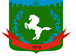 Томская область Томский районМуниципальное образование «Зональненское сельское поселение»ИНФОРМАЦИОННЫЙ БЮЛЛЕТЕНЬПериодическое официальное печатное издание, предназначенное для опубликованияправовых актов органов местного самоуправления Зональненского сельского поселенияи иной официальной информации                                                                                                                         Издается с 2005г.  п. Зональная Станция                                                                         	             № 68 от 28.12.2022ТОМСКАЯ ОБЛАСТЬ         ТОМСКИЙ РАЙОНАДМИНИСТРАЦИЯ ЗОНАЛЬНЕНСКОГО СЕЛЬСКОГО ПОСЕЛЕНИЯПОСТАНОВЛЕНИЕ «28» декабря 2022 года                                                                                                                   №408Об утверждении административного регламента предоставления Администрацией Зональненского сельского поселения муниципальной  услуги по выдаче разрешений на строительство и ввод в эксплуатацию объектов капитального строительстваВ соответствии Градостроительным Кодексом Российской Федерации, Федеральным законом от 06 октября 2003 года № 131-ФЗ «Об общих принципах организации местного самоуправления в Российской Федерации», Федеральным законом от 27 июля 2010 года № 210-ФЗ «Об организации предоставления государственных и муниципальных услуг», руководствуясь, Уставом муниципального образования «Зональненское сельское поселение»,ПОСТАНОВЛЯЮ:1. Утвердить прилагаемый Административный регламент предоставления Администрацией Зональненского сельского поселения муниципальной услуги по выдаче разрешений на строительство и ввод в эксплуатацию объектов капитального строительства.2. Признать утратившим силу Постановление Администрации Зональненского сельского поселения от 03.10.2022 №305 «Об утверждении Административного регламента по предоставлению муниципальной услуги «Выдача разрешений на строительство, реконструкцию и ввод в эксплуатацию объектов капитального строительства».3. Настоящее постановление вступает в силу со дня его официального опубликования и подлежит размещению на официальном сайте муниципального образования «Зональненское сельское поселение»  в сети Интернет -   http://admzsp.ru4. Контроль за исполнением настоящего постановления оставляю за собой.Глава поселения            (Глава Администрации)                                  	                	Е.А. КоноваловаИсполнительИ.В.Штакина923-145В дело №  01-03Приложение к постановлению администрации Зональненского сельского поселения  от « 28» декабря 2022 N408АДМИНИСТРАТИВНЫЙ РЕГЛАМЕНТПРЕДОСТАВЛЕНИЯ АДМИНИСТРАЦИЕЙ ЗОНАЛЬНЕНСКОГО СЕЛЬСКОГО ПОСЕЛЕНИЯ МУНИЦИПАЛЬНОЙ УСЛУГИ ПО ВЫДАЧЕ РАЗРЕШЕНИЙ НА СТРОИТЕЛЬСТВО И ВВОД В ЭКСПЛУАТАЦИЮ ОБЪЕКТОВ КАПИТАЛЬНОГО СТРОИТЕЛЬСТВАI. Общие положенияПредмет регулирования1. Административный регламент предоставления Администрацией Зональненского сельского поселения (далее – Администрация) муниципальной услуги по выдаче разрешений на строительство и ввод в эксплуатацию объектов капитального строительства (далее - Административный регламент, муниципальная услуга соответственно) устанавливает сроки и последовательность административных процедур (действий), осуществляемых администрацией в процессе предоставления муниципальной услуги.Круг заявителей2. Заявителями на получение муниципальной услуги являются юридические и физические лица, выполняющие функции застройщика (далее - заявитель).Требования к порядку информирования о предоставлениигосударственной услуги3. Информирование заявителей по вопросам предоставления муниципальной услуги осуществляется посредством:- размещения информации на официальном сайте муниципального образования «Зональненское сельское поселение» в информационно-телекоммуникационной сети "Интернет" https://admzsp.ru/ (далее - официальный сайт муниципального образования), на официальном сайте в федеральной государственной информационной системе "Единый портал государственных и муниципальных услуг (функций)" (далее - Единый портал), на информационных стендах в местах предоставления Администрацией муниципальной услуги (далее - информационный стенд);- предоставления заявителю информации в устной форме по телефону или при личном обращении (далее - устное информирование);- предоставления заявителю информации в письменной форме по почте или по электронной почте;- через многофункциональный центр (в случае наличия соглашения о взаимодействии между многофункциональным центром и Администрацией);- посредством единой информационной системы жилищного строительства – для «специализированных застройщиков» на ряду с выше указанными способами.4. Справочная информация размещается на официальном сайте муниципального образования, на Едином портале и на информационных стендах в помещениях Администрации.К справочной информации относится информация:о месте нахождения и графике работы Администрации, сотрудника, ответственного за организацию предоставления муниципальной услуги (далее – ответственный сотрудник);справочных телефонах сотрудников Администрации;об адресах официального сайта, а также электронной почты и (или) формы обратной связи администрации в информационно-телекоммуникационной сети "Интернет".5. Ответственный сотрудник, осуществляющий устное информирование по вопросам предоставления муниципальной услуги и предоставляющий сведения о ходе исполнения муниципальной услуги, справочную информацию, обеспечивает достоверность и полноту предоставляемой информации, четкость изложения, удобство, доступность и оперативность ее получения.Время ответа на вопросы заявителя при устном информировании не должно превышать десяти минут.В случае, если для подготовки ответа требуется продолжительное время (более десяти минут), сотрудник, осуществляющий устное информирование, вправе предложить заявителю обратиться за необходимой информацией в письменной форме либо назначить другое удобное время.6. При обращении заявителя за информацией в Администрацию в письменной форме, ответ на поставленные в обращении вопросы излагается в простой, четкой и понятной форме с указанием должности, фамилии и инициалов лица, подписавшего ответ, а также фамилии, имени, отчества (при наличии) и номера телефона непосредственного исполнителя. Ответ заявителю направляется в письменной форме по почте или по электронной почте в течение тридцати календарных дней со дня поступления обращения.7. Если запрашиваемая заявителем информация не может быть предоставлена без разглашения сведений, составляющих государственную или иную охраняемую федеральным законом тайну, заявителю сообщается о невозможности дать ответ по существу поставленного вопроса в связи с недопустимостью разглашения соответствующих сведений.II. Стандарт предоставления государственной услугиНаименование государственной услуги8. Муниципальная услуга по выдаче разрешений на строительство и ввод в эксплуатацию объектов капитального строительства.Наименование органа, предоставляющегомуниципальную услугу9. Муниципальную услугу предоставляет Администрация Зональненского сельского поселения Томского района Томской области.10. В Администрации муниципальную услугу предоставляет ведущий специалист по земельным и лесным ресурсам.Уполномоченный специалист осуществляет выдачу разрешений на строительство и ввод в эксплуатацию объектов (далее - разрешение), ведет реестр выданных разрешений.11. Запрещается требовать от заявителя осуществления действий, в том числе согласований, необходимых для получения муниципальной услуги и связанных с обращением в иные государственные органы, органы местного самоуправления, организации, за исключением получения услуг, документов и информации, предоставляемых в соответствии с перечнем, указанным в пункте 1 части 1 статьи 9 Федерального закона от 27 июля 2010 г. N 210-ФЗ "Об организации предоставления государственных и муниципальных услуг" (Собрание законодательства Российской Федерации, 2010, N 31, ст. 4179; 2014, N 26, ст. 3366) (далее - Федеральный закон N 210-ФЗ).Описание результата предоставления муниципальной услуги12. Результатом предоставления муниципальной услуги является:- выдача разрешения на строительство объекта капитального строительства (на отдельные этапы строительства, реконструкцию объекта капитального строительства) (далее - разрешение на строительство);- отказ в выдаче разрешения на строительство;- внесение изменений в разрешение на строительство;- отказ во внесении изменений в разрешение на строительство;- внесение изменений в разрешение на строительство в связи с продлением срока действия такого разрешения;- отказ во внесении изменений в разрешение на строительство в связи с продлением срока действия такого разрешения;- внесение изменений в разрешение на строительство при поступлении уведомления, предусмотренного частью 21.10 статьи 51 Градостроительного кодекса Российской Федерации (Собрание законодательства Российской Федерации, 2005, N 1, ст. 16; 2019, N 52, ст. 7790) (далее - Градостроительный кодекс);- отказ во внесении изменений в разрешение на строительство при поступлении уведомления, предусмотренного частью 21.10 статьи 51 Градостроительного кодекса;- выдача разрешения на ввод в эксплуатацию объекта (отдельного этапа строительства, после проведенной реконструкции объекта капитального строительства) (далее - разрешение на ввод);- отказ в выдаче разрешения на ввод;- внесение изменений в разрешение на ввод объекта в эксплуатацию при поступлении уведомления, предусмотренного частью 21.10 статьи 51 Градостроительного кодекса Российской Федерации- выдача дубликата разрешения на строительство, разрешения на ввод объекта в эксплуатацию;- отказ в выдаче дубликата разрешения на строительство, разрешения на ввод объекта в эксплуатацию.Срок предоставления государственной услуги, в том числе с учетом необходимости обращения в организации, участвующие в предоставлении государственной услуги, срокприостановления предоставления государственной услуги в случае, если возможность приостановления предусмотрена законодательством Российской Федерации, срок выдачи(направления) документов, являющихся результатом предоставления государственной услуги13. Муниципальная услуга предоставляется в следующие сроки: - выдача разрешения на строительство (отказ в выдаче разрешения на строительство), за исключением случая, предусмотренного частью 11.1 статьи 51 Градостроительного кодекса, - в течение пяти рабочих дней со дня получения заявления о выдаче разрешения на строительство;- выдача разрешения на строительство (отказ в выдаче разрешения на строительство) в случае, предусмотренном частью 11.1 статьи 51 Градостроительного кодекса, - в течение тридцати календарных дней со дня получения заявления о выдаче разрешения на строительство;- внесение изменений в разрешение на строительство, в том числе в связи с продлением срока действия такого разрешения (отказ во внесении изменений в разрешение на строительство, в том числе отказ во внесении изменений в разрешение на строительство в связи с продлением срока действия такого разрешения), - в течение пяти рабочих дней со дня получения заявления о внесении изменений в разрешение на строительство;- внесение изменений в разрешение на строительство (отказ во внесении изменений в разрешение на строительство) в связи с получением уведомления, указанного в части 21.10 статьи 51 Градостроительного кодекса, - в течение пяти рабочих дней со дня получения заявления о внесении изменений в разрешение на строительство;- выдача разрешения на ввод объекта в эксплуатацию (отказ в выдаче разрешения на ввод объекта в эксплуатацию) - в течение пяти рабочих дней со дня получения заявления о выдаче разрешения на ввод объекта в эксплуатацию;- выдача дубликата разрешения на строительство, разрешения на ввод объекта в эксплуатацию (отказ в выдаче дубликата на строительство, разрешения на ввод объекта в эксплуатацию) - в течение трех рабочих дней со дня получения заявления о выдаче дубликата разрешения на строительство.Выдача (направление) документов, являющихся результатом предоставления муниципальной услуги, осуществляется в течение трех рабочих дней со дня истечения сроков предоставления соответствующей муниципальной услуги, указанной в настоящем пункте Административного регламента.Нормативные правовые акты, регулирующие предоставлениегосударственной услуги14. Перечень нормативных правовых актов, регулирующих предоставление муниципальной услуги (с указанием их реквизитов и источников официального опубликования), размещается на официальном сайте муниципального образования.Исчерпывающий перечень документов, необходимых в соответствии с нормативными правовыми актами для предоставления муниципальной услуги и услуг, которые являются необходимыми и обязательными для предоставления муниципальной услуги, подлежащихпредставлению заявителем, способы их получения заявителем, в том числе в электронной форме, порядок их представления15. Исчерпывающий перечень документов, необходимых для получения разрешения на строительство:1) правоустанавливающие документы на земельный участок, в том числе соглашение об установлении сервитута; решение об установлении публичного сервитута, а также схема расположения земельного участка или земельных участков на кадастровом плане территории, на основании которой был образован указанный земельный участок и выдан градостроительный план земельного участка в случае, предусмотренном частью 1.1 статьи 57.3 Градостроительного кодекса, если иное не установлено частью 7.3 статьи 51 Градостроительного кодекса;2) при наличии соглашения о передаче в случаях, установленных бюджетным законодательством Российской Федерации, органом государственной власти (государственным органом), Государственной корпорацией по атомной энергии "Росатом", органом управления государственным внебюджетным фондом или органом местного самоуправления полномочий государственного (муниципального) заказчика, заключенного при осуществлении бюджетных инвестиций, - указанное соглашение, правоустанавливающие документы на земельный участок правообладателя, с которым заключено это соглашение;3) градостроительный план земельного участка, выданный не ранее чем за три года до дня представления заявления о выдаче разрешения на строительство, или в случае выдачи разрешения на строительство линейного объекта - реквизиты проекта планировки территории и проекта межевания территории (за исключением случаев, при которых для строительства, реконструкции линейного объекта не требуется подготовка документации по планировке территории); реквизиты проекта планировки территории в случае выдачи разрешения на строительство линейного объекта, для размещения которого не требуется образование земельного участка;4) результаты инженерных изысканий и следующие материалы, содержащиеся в утвержденной в соответствии с частью 15 статьи 48 Градостроительного кодекса проектной документации:а) пояснительная записка;б) схема планировочной организации земельного участка, выполненная в соответствии с информацией, указанной в градостроительном плане земельного участка, а в случае подготовки проектной документации применительно к линейным объектам - проект полосы отвода, выполненный в соответствии с проектом планировки территории (за исключением случаев, при которых для строительства, реконструкции линейного объекта не требуется подготовка документации по планировке территории);в) разделы, содержащие архитектурные и конструктивные решения, а также решения и мероприятия, направленные на обеспечение доступа инвалидов к объекту капитального строительства (в случае подготовки проектной документации применительно к объектам здравоохранения, образования, культуры, отдыха, спорта и иным объектам социально-культурного и коммунально-бытового назначения; объектам транспорта, торговли, общественного питания; объектам делового, административного, финансового, религиозного назначения; объектам жилищного фонда);г) проект организации строительства объекта капитального строительства (включая проект организации работ по сносу объектов капитального строительства, их частей в случае необходимости сноса объектов капитального строительства, их частей для строительства, реконструкции других объектов капитального строительства);5) положительное заключение экспертизы проектной документации (в части соответствия проектной документации требованиям, указанным в пункте 1 части 5 статьи 49 Градостроительного Кодекса), в соответствии с которой осуществляются строительство, реконструкция объекта капитального строительства, в том числе в случае, если данной проектной документацией предусмотрены строительство или реконструкция иных объектов капитального строительства, включая линейные объекты (применительно к отдельным этапам строительства в случае, предусмотренном частью 12.1 статьи 48 Градостроительного Кодекса), если такая проектная документация подлежит экспертизе в соответствии со статьей 49 Градостроительного Кодекса, положительное заключение государственной экспертизы проектной документации в случаях, предусмотренных частью 3.4 статьи 49 Градостроительного Кодекса, положительное заключение государственной экологической экспертизы проектной документации в случаях, предусмотренных частью 6 статьи 49 Градостроительного Кодекса; 6) подтверждение соответствия вносимых в проектную документацию изменений требованиям, указанным в части 3.8 статьи 49 Градостроительного кодекса, предоставленное лицом, являющимся членом саморегулируемой организации, основанной на членстве лиц, осуществляющих подготовку проектной документации, и утвержденное привлеченным этим лицом в соответствии с Градостроительным Кодексом специалистом по организации архитектурно-строительного проектирования в должности главного инженера проекта, в случае внесения изменений в проектную документацию в соответствии с частью 3.8 статьи 49 Градостроительного кодекса;7) подтверждение соответствия вносимых в проектную документацию изменений требованиям, указанным в части 3.9 статьи 49 Градостроительного кодекса, предоставленное органом исполнительной власти или организацией, проводившими государственную экспертизу проектной документации, в случае внесения изменений в проектную документацию в ходе экспертного сопровождения в соответствии с частью 3.9 статьи 49 Градостроительного кодекса;8) разрешение на отклонение от предельных параметров разрешенного строительства, реконструкции (в случае, если застройщику было предоставлено такое разрешение в соответствии со статьей 40 Градостроительного Кодекса);9) документы, предусмотренные законодательством Российской Федерации об объектах культурного наследия, в случае, если при проведении работ по сохранению объекта культурного наследия затрагиваются конструктивные и другие характеристики надежности и безопасности такого объекта;10) копия решения об установлении или изменении зоны с особыми условиями использования территории в случае строительства объекта капитального строительства, в связи с размещением которого в соответствии с законодательством Российской Федерации подлежит установлению зона с особыми условиями использования территории, или в случае реконструкции объекта капитального строительства, в результате которой в отношении реконструированного объекта подлежит установлению зона с особыми условиями использования территории или ранее установленная зона с особыми условиями использования территории подлежит изменению;11) копия договора о развитии застроенной территории или договора о комплексном развитии территории в случае, если строительство, реконструкцию объектов капитального строительства планируется осуществлять в границах территории, в отношении которой органом местного самоуправления принято решение о развитии застроенной территории или решение о комплексном развитии территории по инициативе органа местного самоуправления, за исключением случая принятия решения о самостоятельном осуществлении комплексного развития территории;12) заключение органа исполнительной власти субъекта Российской Федерации, уполномоченного в области охраны объектов культурного наследия, о соответствии раздела проектной документации объекта капитального строительства, содержащего архитектурные решения, предмету охраны исторического поселения и требования к архитектурным решениям объектов капитального строительства, установленным градостроительным регламентом применительно к территориальной зоне, расположенной в границах территории исторического поселения федерального или регионального значения (в случае, если строительство или реконструкция объекта капитального строительства планируется в границах территории исторического поселения федерального или регионального значения);13) сведения об утверждении типового архитектурного решения объекта капитального строительства, утвержденное в соответствии с Федеральным законом N 73-ФЗ для исторического поселения, в границах которого планируется строительство, реконструкция объекта капитального строительства;14) заявление (уведомление) по форме согласно приложениям N 1 - 4 к Административному регламенту (далее - заявление о предоставлении муниципальной услуги);15) документ, удостоверяющий личность заявителя;16) документ, подтверждающий полномочия представителя заявителя действовать от имени заявителя;17) в случае проведения реконструкции государственным (муниципальным) заказчиком, являющимся органом государственной власти (государственным органом), Государственной корпорацией по атомной энергии "Росатом", Государственной корпорацией по космической деятельности "Роскосмос", органом управления государственным внебюджетным фондом или органом местного самоуправления, на объекте капитального строительства государственной (муниципальной) собственности, правообладателем которого является государственное (муниципальное) унитарное предприятие, государственное (муниципальное) бюджетное или автономное учреждение, в отношении которого указанный орган осуществляет соответственно функции и полномочия учредителя или права собственника имущества, - соглашение о проведении такой реконструкции, определяющее в том числе условия и порядок возмещения ущерба, причиненного указанному объекту при осуществлении реконструкции; 18) решение общего собрания собственников помещений и машино-мест в многоквартирном доме, принятое в соответствии с жилищным законодательством в случае реконструкции многоквартирного дома, или, если в результате такой реконструкции произойдет уменьшение размера общего имущества в многоквартирном доме, согласие всех собственников помещений и машино-мест в многоквартирном доме; 19) уникальный номер записи об аккредитации юридического лица, выдавшего положительное заключение негосударственной экспертизы проектной документации, в государственном реестре юридических лиц, аккредитованных на право проведения негосударственной экспертизы проектной документации и (или) негосударственной экспертизы результатов инженерных изысканий, в случае, если представлено заключение негосударственной экспертизы проектной документации; 16. Исчерпывающий перечень документов, необходимых для получения разрешения на ввод объекта в эксплуатацию:1) правоустанавливающие документы на земельный участок, в том числе соглашение об установлении сервитута, решение об установлении публичного сервитута;2) градостроительный план земельного участка, представленный для получения разрешения на строительство, или в случае строительства, реконструкции линейного объекта проект планировки территории и проект межевания территории (за исключением случаев, при которых для строительства, реконструкции линейного объекта не требуется подготовка документации по планировке территории), проект планировки территории в случае выдачи разрешения на ввод в эксплуатацию линейного объекта, для размещения которого не требуется образование земельного участка;3) разрешение на строительство;4) акт приемки объекта капитального строительства (в случае осуществления строительства, реконструкции на основании договора строительного подряда);5) акт, подтверждающий соответствие параметров построенного, реконструированного объекта капитального строительства проектной документации (в части соответствия проектной документации требованиям, указанным в пункте 1 части 5 статьи 49 Градостроительного кодекса), в том числе требованиям энергетической эффективности и требованиям оснащенности объекта капитального строительства приборами учета используемых энергетических ресурсов, и подписанный лицом, осуществляющим строительство (лицом, осуществляющим строительство, и застройщиком или техническим заказчиком в случае осуществления строительства, реконструкции на основании договора строительного подряда, а также лицом, осуществляющим строительный контроль, в случае осуществления строительного контроля на основании договора);6) акт о подключении (технологическом присоединении) построенного, реконструированного объекта капитального строительства к сетям инженерно-технического обеспечения (в случае, если такое подключение (технологическое присоединение) этого объекта предусмотрено проектной документацией); 7) схема, отображающая расположение построенного, реконструированного объекта капитального строительства, расположение сетей инженерно-технического обеспечения в границах земельного участка и планировочную организацию земельного участка и подписанная лицом, осуществляющим строительство (лицом, осуществляющим строительство, и застройщиком или техническим заказчиком в случае осуществления строительства, реконструкции на основании договора строительного подряда), за исключением случаев строительства, реконструкции линейного объекта;8) заключение органа государственного строительного надзора (в случае, если предусмотрено осуществление государственного строительного надзора в соответствии с частью 1 статьи 54 Градостроительного Кодекса) о соответствии построенного, реконструированного объекта капитального строительства указанным в пункте 1 части 5 статьи 49 Градостроительного Кодекса требованиям проектной документации (в том числе с учетом изменений, внесенных в рабочую документацию и являющихся в соответствии с частью 1.3 статьи 52 Градостроительного Кодекса частью такой проектной документации), заключение уполномоченного на осуществление федерального государственного экологического надзора федерального органа исполнительной власти (далее - орган федерального государственного экологического надзора), выдаваемое в случаях, предусмотренных частью 5 статьи 54 Градостроительного Кодекса; 9) документ, подтверждающий заключение договора обязательного страхования гражданской ответственности владельца опасного объекта за причинение вреда в результате аварии на опасном объекте в соответствии с законодательством Российской Федерации об обязательном страховании гражданской ответственности владельца опасного объекта за причинение вреда в результате аварии на опасном объекте; 10) акт приемки выполненных работ по сохранению объекта культурного наследия, утвержденный соответствующим органом охраны объектов культурного наследия, определенным Федеральным законом от 25 июня 2002 г. N 73-ФЗ "Об объектах культурного наследия (памятниках истории и культуры) народов Российской Федерации" (Собрание законодательства Российской Федерации, 2002, N 26, ст. 2519; 2020, N 17, ст. 2725) (далее - Федеральный закон N 73-ФЗ), при проведении реставрации, консервации, ремонта этого объекта и его приспособления для современного использования (в случае получения разрешения на ввод объекта в эксплуатацию);11) технический план объекта капитального строительства, подготовленный в соответствии с требованиями Федерального закона от 13 июля 2015 г. N 218-ФЗ "О государственной регистрации недвижимости" (Собрание законодательства Российской Федерации, 2015, N 29, ст. 4344; 2020, N 29, ст. 4512) (далее - Федеральный закон N 218-ФЗ). Технический план представляется в форме электронного документа и заверяется усиленной квалифицированной электронной подписью кадастрового инженера, подготовившего такой план. Технический план может быть представлен в форме документа на бумажном носителе, заверенного подписью и печатью подготовившего такой план кадастрового инженера (при наличии) (в случае получения разрешения на ввод объекта в эксплуатацию).12) заявление (уведомление) по форме согласно приложениям N 1 - 4 к Административному регламенту (далее - заявление о предоставлении муниципальной услуги);13) документ, удостоверяющий личность заявителя;14) документ, подтверждающий полномочия представителя заявителя действовать от имени заявителя;15) документ, подтверждающий заключение договора обязательного страхования гражданской ответственности владельца опасного объекта за причинение вреда в результате аварии на опасном объекте в соответствии с законодательством Российской Федерации об обязательном страховании гражданской ответственности владельца опасного объекта за причинение вреда в результате аварии на опасном объекте (в случае получения разрешения на ввод объекта в эксплуатацию);В соответствии со статьей 10 Федерального закона от 27 июля 2010 г. N 225-ФЗ "Об обязательном страховании гражданской ответственности владельца опасного объекта за причинение вреда в результате аварии на опасном объекте" (Собрание законодательства Российской Федерации, 2010, N 31, ст. 4194; 2016, N 11, ст. 1483) документом, подтверждающим заключение договора обязательного страхования, является страховой полис установленного образца.В соответствии с частью 4 статьи 55 Градостроительного кодекса Правительством Российской Федерации для выдачи разрешения на ввод объекта в эксплуатацию могут устанавливаться, помимо предусмотренных настоящим пунктом Административного регламента, иные документы, необходимые для получения разрешения на ввод объекта в эксплуатацию, в целях получения в полном объеме сведений, необходимых для постановки объекта капитального строительства на государственный учет.17. Исчерпывающий перечень документов для внесения изменений в разрешение на строительство:1) в связи с образованием земельного участка путем объединения земельных участков, в отношении которых или одного из которых выдано разрешение на строительство, - решение об образовании земельных участков путем объединения земельных участков, в отношении которых или одного из которых выдано разрешение на строительство, если в соответствии с земельным законодательством решение об образовании земельного участка принимает исполнительный орган государственной власти или орган местного самоуправления;2) в связи с переоформлением лицензии на пользование недрами новым пользователем недр на земельном участке, предоставленном пользователю недр и необходимом для ведения работ, связанных с пользованием недрами, в отношении которого прежнему правообладателю земельного участка выдано разрешение на строительство, - решение о предоставлении права пользования недрами и решение о переоформлении лицензии на право пользования недрами в случае, предусмотренном частью 21.9 статьи 51 Градостроительного кодекса;3) в связи с приобретением права на земельный участок, в отношении которого прежнему правообладателю земельного участка выдано разрешение на строительство, - правоустанавливающие документы на земельный участок;4) в связи с необходимостью продления срока действия разрешения на строительство - документ, содержащий информацию о наличии выявленного в рамках государственного строительного надзора факта отсутствия начатых работ по строительству, реконструкции на день подачи заявления о внесении изменений в разрешение на строительство в связи с продлением срока действия такого разрешения или информацию об отсутствии извещения о начале данных работ, если направление такого извещения является обязательным в соответствии с требованиями части 5 статьи 52 Градостроительного кодекса;5) в связи с необходимостью внесения изменений в разрешение на строительство, за исключением случаев, указанных в подпунктах 1 - 4 настоящего пункта Административного регламента, - документы, предусмотренные пунктом 15 Административного регламента;6) заявление (уведомление) по форме согласно приложениям N 1 - 4 к Административному регламенту;7) документ, удостоверяющий личность заявителя;8) документ, подтверждающий полномочия представителя заявителя действовать от имени заявителя.18. При личном обращении в Администрацию с заявлением о предоставлении муниципальной услуги личность заявителя устанавливается на основании паспорта гражданина Российской Федерации и иных документов, удостоверяющих личность, в соответствии с законодательством Российской Федерации.При направлении с использованием Единого портала сведений из документа, удостоверяющего личность, проверяются при подтверждении учетной записи в Единой системе идентификации и аутентификации (далее - ЕСИА);При обращении заявителя в Администрацию с заявлением о предоставлении муниципальной услуги через своего представителя, к заявлению о предоставлении муниципальной услуги прикладывается доверенность, оформленная в соответствии с требованиями законодательства Российской Федерации, или иной документ, подтверждающий полномочия представителя заявителя на обращение за получением муниципальной услуги.При направлении в Администрацию заявления о предоставлении муниципальной услуги с использованием Единого портала указанные доверенность или иной документ удостоверяются правомочным должностным лицом организации с использованием усиленной квалифицированной электронной подписи <1>;--------------------------------<1> Пункт 3 Правил определения видов электронной подписи, использование которых допускается при обращении за получением государственных и муниципальных услуг, утвержденных постановлением Правительства Российской Федерации от 25 июня 2012 г. N 634 (Собрание законодательства Российской Федерации, 2012, N 27, ст. 3744; 2018, N 36, ст. 5623).19. Заявление и необходимые для получения муниципальной услуги, могут быть направлены заявителем:1) лично непосредственно в Администрацию;2) через многофункциональный центр (при наличии соглашения о сотрудничестве между Администрацией и многофункциональным центром);3) с использованием единого портала государственных и муниципальных услуг;4) для застройщиков, наименования которых содержат слова «специализированный застройщик» наряду со способами, указанными в пп. 1 – 3 пункта 18, с использованием единой информационной системы жилищного строительства, предусмотренной Федеральным законом от 30 декабря 2004 года N 214-ФЗ "Об участии в долевом строительстве многоквартирных домов и иных объектов недвижимости и о внесении изменений в некоторые законодательные акты Российской Федерации", за исключением случаев, если в соответствии с нормативным правовым актом субъекта Российской Федерации подача заявления о выдаче разрешения на строительство осуществляется через иные информационные системы, которые должны быть интегрированы с единой информационной системой жилищного строительства. Документы, необходимые для предоставления муниципальной услуги, направляются (представляются) в одном экземпляре в печатном виде на бумажном носителе (подлинник или копия).Копии представляемых документов на бумажном носителе должны быть прошиты, пронумерованы, скреплены печатью (при наличии) и подписью заявителя.Тексты представляемых документов должны быть написаны разборчиво, наименования юридических лиц приведены без сокращений, с указанием места нахождения.Направление документов в электронной форме осуществляется в порядке, установленном постановлением Правительства Российской Федерации от 7 октября 2019 г. N 1294 "Об утверждении Правил направления документов в уполномоченные на выдачу разрешений на строительство и (или) разрешений на ввод объекта в эксплуатацию федеральные органы исполнительной власти, органы исполнительной власти субъектов Российской Федерации, органы местного самоуправления, Государственную корпорацию по атомной энергии "Росатом", Государственную корпорацию по космической деятельности "Роскосмос" в электронной форме" (Собрание законодательства Российской Федерации, 2019, N 41, ст. 5725).Исчерпывающий перечень документов, необходимых в соответствии с нормативными правовыми актами для предоставления муниципальной услуги, которыенаходятся в распоряжении государственных органов, органов местного самоуправления и иных органов, участвующих в предоставлении государственных или муниципальных услуг, и которые заявитель вправе представить, а также способы их получения заявителями, в том числе в электронной форме, порядок их представления20. Документы (их копии или сведения, содержащиеся в них), указанные пп. 1-3, 8, 10-12 пункта 15, пп.1-3, 8 пункта 16, пп.3 пункта 17, запрашиваются Администрацией, в государственных органах, органах местного самоуправления и подведомственных государственным органам или органам местного самоуправления организациях, в распоряжении которых находятся указанные документы, если застройщик не представил указанные документы самостоятельно. 21. В случае, если земельный участок или земельные участки для строительства, реконструкции объекта образуются из земель и (или) земельных участков, которые находятся в государственной либо муниципальной собственности, либо из земель и (или) земельных участков, государственная собственность на которые не разграничена, при условии, что такие земли и (или) земельные участки не обременены правами третьих лиц (за исключением сервитута, публичного сервитута), кроме земельных участков, подлежащих изъятию для государственных нужд в соответствии с утвержденным проектом планировки территории по основаниям, предусмотренным земельным законодательством, выдача разрешения на строительство такого объекта допускается до образования указанных земельного участка или земельных участков в соответствии с земельным законодательством на основании утвержденного проекта межевания территории и (или) выданного в соответствии с частью 1.1 статьи 57.3 Градостроительного кодекса градостроительного плана земельного участка и утвержденной в соответствии с земельным законодательством схемы расположения земельного участка или земельных участков на кадастровом плане территории. В этом случае предоставление правоустанавливающих документов на земельный участок для выдачи разрешения на строительство объекта капитального строительства не требуется. Вместо данных правоустанавливающих документов к заявлению о выдаче разрешения на строительство прилагаются реквизиты утвержденного проекта межевания территории либо схема расположения земельного участка или земельных участков на кадастровом плане территории. В случае, если выдано разрешение на строительство объекта космической инфраструктуры, строительство, реконструкция которых осуществляются в том числе на земельных участках, подлежащих изъятию для государственных или муниципальных нужд в соответствии с утвержденным проектом межевания территории по основаниям, предусмотренным земельным законодательством, указанные строительство, реконструкция не допускаются до прекращения в установленном земельным законодательством порядке прав третьих лиц на такие земельные участки в связи с их изъятием для государственных или муниципальных нужд.22. Администрацией может быть выдано разрешение на строительство или на ввод объекта в эксплуатацию на отдельные этапы строительства, реконструкции на основании заявления о предоставлении государственной услуги, оформленного согласно приложениям N 1 и 2 к Административному регламенту применительно к конкретному этапу строительства, реконструкции.В случае обращения заявителя в Администрацию с заявлением о выдаче разрешения на ввод объекта в эксплуатацию в отношении этапа строительства, реконструкции объекта капитального строительства, документы, указанные в подпунктах 4 11 пункта 16 Административного регламента, оформляются в части, относящейся к соответствующему этапу строительства, реконструкции объекта капитального строительства. В указанном случае в заявлении о выдаче разрешения на ввод объекта в эксплуатацию в отношении этапа строительства, реконструкции объекта капитального строительства указываются сведения о ранее выданных разрешениях на ввод объекта в эксплуатацию в отношении этапа строительства, реконструкции объекта капитального строительства (при наличии). 23. Документы, указанные в подпунктах 1, 4-7 пункта 16, подпунктах 1, 4, 5 пункта 15 Административного регламента, направляются (представляются) заявителем самостоятельно, если указанные документы (их копии или сведения, содержащиеся в них) отсутствуют в Едином государственном реестре недвижимости или едином государственном реестре заключений <2>.--------------------------------<2> Часть 7.2 статьи 51 и часть 3.3 статьи 55 Градостроительного кодекса.24. Документы, указанные в 15 - 17 Административного регламента и необходимые для получения муниципальной услуги, направляются (представляются) заявителем в порядке, установленном пунктом 19 Административного регламента.25. Документы, предусмотренные пунктами 15-17 Административного регламента, направляются исключительно в электронной форме в случае, если проектная документация объекта капитального строительства и (или) результаты инженерных изысканий, выполненные для подготовки такой проектной документации, а также иные документы, необходимые для проведения государственной экспертизы проектной документации и (или) результатов инженерных изысканий, представлялись в электронной форме.26. В соответствии с частью 10 статьи 51 и частью 4.1 статьи 55 Градостроительного кодекса Правительством Российской Федерации могут быть установлены случаи, в которых направление документов, указанных в пунктах 15-17 Административного регламента, и выдача разрешений на строительство, ввод объекта в эксплуатацию осуществляется исключительно в электронной форме.27. Выдача разрешений на строительство, ввод объекта в эксплуатацию, внесение изменений в разрешение на строительство осуществляется в форме электронного документа, подписанного Главой муниципального образования (Главой Администрации) с использованием электронной подписи, в случае, если это указано заявителем в заявлении о выдаче разрешения на строительство, выдаче разрешения на ввод объекта в эксплуатацию, внесении изменений в разрешение на строительство.28. Запрещается требовать от заявителей:представления документов и информации или осуществления действий, представление или осуществление которых не предусмотрено нормативными правовыми актами Российской Федерации, регулирующими отношения, возникающие в связи с предоставлением государственной услуги, и не указанных в пунктах 15-17 Административного регламента;представления документов и информации, которые в соответствии с нормативными правовыми актами Российской Федерации, нормативными правовыми актами субъектов Российской Федерации и муниципальными правовыми актами находятся в распоряжении государственных органов, предоставляющих государственную услугу, иных государственных органов, органов местного самоуправления и (или) подведомственных государственным органам и органам местного самоуправления организаций, участвующих в предоставлении государственных или муниципальных услуг, за исключением документов, указанных в части 6 статьи 7 Федерального закона N 210-ФЗ;представления документов и информации, отсутствие и (или) недостоверность которых не указывались при первоначальном отказе в приеме документов, необходимых для предоставления государственной услуги, либо в предоставлении государственной услуги, за исключением случаев, указанных в подпунктах "а" - "г" пункта 4 части 1 статьи 7 Федерального закона N210-ФЗ.Исчерпывающий перечень оснований для отказа в приеме документов, необходимых для предоставления муниципальной услуги29. Основания для отказа в приеме документов, необходимых для предоставления государственной услуги:отсутствие заявления о предоставлении муниципальной услуги;направление (представление) заявления не по принадлежности;представление заявления о предоставлении муниципальной услуги представителем заявителя без представления документа, удостоверяющего личность, либо без представления доверенности, оформленной в порядке, установленном законодательством Российской Федерации, или иных документов, подтверждающих основание для представления интересов заявителя при подаче заявления и документов;заявление о предоставлении муниципальной услуги в электронной форме не подписано заявителем с использованием усиленной квалифицированной электронной подписи;в результате проверки усиленной квалифицированной электронной подписи выявлено несоблюдение условий признания ее действительности, установленных Федеральным законом от 6 апреля 2011 г. N 63-ФЗ "Об электронной подписи" (Собрание законодательства Российской Федерации, 2011, N 15, ст. 2036; 2020, N 24, ст. 3755) (далее - Федеральный закон N 63-ФЗ);представление (направление) заявления и документов, которые имеют подчистки либо приписки, зачеркнутые слова, а также исполненные карандашом или имеющие серьезные повреждения, не позволяющие однозначно истолковать содержание таких документов;представление (направление) заявления и документов, не пригодных для восприятия с использованием электронных вычислительных машин, а также для передачи по информационно-телекоммуникационным сетям или обработки в информационных системах;несоответствие документов, указанных в заявлении, фактически направленным (представленным).30. Об отказе в приеме документов, необходимых для предоставления государственной услуги, заявитель уведомляется с указанием причин принятия такого решения не позднее трех рабочих дней, следующих за днем поступления заявления о предоставлении услуги.Решение об отказе в приеме документов подписывается Главой муниципального образования (Главой Администрации) (в том числе с использованием электронной подписи) и направляется заявителю способом, указанным заявителем в заявлении об оказании муниципальной услуги.Вместе с указанным решением заявителю возвращаются все представленные им документы на бумажном носителе, которые по просьбе заявителя могут передаваться представителю заявителя лично под подпись.Исчерпывающий перечень оснований для приостановленияили отказа в предоставлении муниципальной услуги31. Оснований для приостановления предоставления муниципальной услуги не предусмотрено законодательством Российской Федерации.32. Основания для отказа в предоставлении муниципальной услуги:отсутствии документов, предусмотренных частью 7 Градостроительного Кодекса РФ;несоответствии представленных документов требованиям к строительству, реконструкции объекта капитального строительства, установленным на дату выдачи представленного для получения разрешения на строительство градостроительного плана земельного участка, или в случае выдачи разрешения на строительство линейного объекта требованиям проекта планировки территории и проекта межевания территории (за исключением случаев, при которых для строительства, реконструкции линейного объекта не требуется подготовка документации по планировке территории);несоответствии представленных документов разрешенному использованию земельного участка и (или) ограничениям, установленным в соответствии с земельным и иным законодательством Российской Федерации и действующим на дату выдачи разрешения на строительство;несоответствии представленных документов требованиям, установленным в разрешении на отклонение от предельных параметров разрешенного строительства, реконструкции;поступившее от органа исполнительной власти субъекта Российской Федерации, уполномоченного в области охраны объектов культурного наследия, заключение о несоответствии раздела проектной документации объекта капитального строительства предмету охраны исторического поселения и требованиям к архитектурным решениям объектов капитального строительства, установленным градостроительным регламентом применительно к территориальной зоне, расположенной в границах территории исторического поселения федерального или регионального значения;случае, если строительство, реконструкция объекта капитального строительства планируются на территории, в отношении которой органом местного самоуправления принято решение о комплексном развитии территории, основанием для отказа в выдаче разрешения на строительство также является отсутствие документации по планировке территории, утвержденной в соответствии с договором о комплексном развитии территории (за исключением случаев самостоятельной реализации Российской Федерацией, субъектом Российской Федерации или муниципальным образованием решения о комплексном развитии территории застройки или реализации такого решения юридическим лицом, определенным в соответствии с настоящим Кодексом Российской Федерацией или субъектом Российской Федерации).Неполучение или несвоевременное получение документов, запрошенных в соответствии с частью 7.1 настоящей статьи, не может являться основанием для отказа в выдаче разрешения на строительство.Перечень услуг, которые являются необходимымии обязательными для предоставления муниципальной услуги ,33. К услугам, которые являются необходимыми и обязательными для предоставления государственной услуги, относится государственная (негосударственная) экспертиза проектной документации. Обязательным документом является положительное заключение государственной (негосударственной) экспертизы проектной документации (для объектов, подлежащих обязательное экспертизе проектной документации в соответствии со статьей 49 Градостроительного Кодекса РФ).Порядок, размер и основания взимания государственнойпошлины или иной платы, взимаемой за предоставлениемуниципальной услуги34. Государственная пошлина или иная плата за предоставление муниципальной услуги не взимается.Порядок, размер и основания взимания платыза предоставление услуг, которые являются необходимымии обязательными для предоставления муниципальной услуги,включая информацию о методике расчета размера такой платы35. Порядок, размер и основания взимания платы за предоставление услуги по государственной экспертизе проектной документации установлены разделом VIII "Размер платы за проведение государственной экспертизы" Положения об организации и проведении государственной экспертизы проектной документации и результатов инженерных изысканий, утвержденного постановлением Правительства Российской Федерации от 5 марта 2007 г. N 145 "О порядке организации и проведения государственной экспертизы проектной документации и результатов инженерных изысканий" (Собрание законодательства Российской Федерации, 2007, N 11, ст. 1336; 2020, N 2, ст. 190).Максимальный срок ожидания в очереди при подачезапроса о предоставлении муниципальной услуги36. Максимальный срок ожидания в очереди при представлении или получении документов заявителем составляет пятнадцать минут.Срок и порядок регистрации заявленияо предоставлении муниципальной услуги, в том числе в электронной форме37. Заявление о предоставлении муниципальной услуги и уведомление, предусмотренное частью 21.10 статьи 51 Градостроительного кодекса, а также прилагаемые к ним документы, в том числе направленные в электронной форме с использованием Единого портала, принимаются и регистрируются в Администрацией в день их поступления или на следующий рабочий день при поступлении документов.Требования к помещениям, в которых предоставляется муниципальная услуга, к залу ожидания, местам для заполнения запросов о предоставлении муниципальнойуслуги, информационным стендам с образцами их заполнения и перечнем документов, необходимых для предоставления каждой муниципальной услуги, размещению и оформлению визуальной, текстовой и мультимедийной информации о порядкепредоставления такой услуги, в том числе к обеспечению доступности для инвалидов указанных объектов в соответствии с законодательством РоссийскойФедерации о социальной защите инвалидов38. Помещения для приема заявителей размещаются в здании Администрации и обозначаются соответствующими табличками с указанием должности, фамилии, имени, отчества (при наличии) должностного лица, ответственного за предоставление государственной услуги.Заявителям для ожидания приема отводятся помещения, оборудованные стульями, столами для возможности оформления заявления.39. Рабочие места работников оборудуются телефонной связью, компьютерами, оргтехникой, подключением к информационно-телекоммуникационной сети "Интернет" в целях своевременного предоставления в полном объеме муниципальной услуги, расходными материалами и канцтоварами в количестве, достаточном для предоставления муниципальной услуги.40. Вход и передвижение по помещениям, в которых проводится прием заявителей, не должны создавать затруднений для лиц с ограниченными возможностями.В целях организации беспрепятственного доступа к месту предоставления муниципальной услуги инвалидам обеспечиваются:условия беспрепятственного доступа к зданию размещения Администрации и помещениям, в которых предоставляется государственная услуга, а также условия беспрепятственного пользования транспортом, средствами связи и информации;возможность самостоятельного передвижения по территории, на которой расположено здание размещения Администрации и помещения, в которых предоставляется муниципальной услуга, а также возможность входа в здание и помещения и выхода из них, посадки в транспортное средство и высадки из него, в том числе с использованием кресла-коляски;сопровождение инвалидов, имеющих стойкие расстройства функции зрения и самостоятельного передвижения;надлежащее размещение оборудования и носителей информации, необходимых для обеспечения беспрепятственного доступа инвалидов к зданию размещения Администрации и помещениям, в которых предоставляется государственная услуга, с учетом ограничений их жизнедеятельности;допуск сурдопереводчика и тифлосурдопереводчика;допуск собаки-проводника в здание размещения Администрации и помещения, в которых предоставляется государственная услуга;оказание инвалидам помощи в преодолении барьеров, мешающих получению ими муниципальной услуги наравне с другими лицами.В случае невозможности полностью приспособить здание размещения Администрации и помещения, в которых предоставляется муниципальной услуга, с учетом потребностей инвалида ему обеспечивается доступ к месту предоставления муниципальной услуги либо, когда это возможно, предоставление муниципальной услуги по месту жительства инвалида или дистанционно.Показатели доступности и качества муниципальной услуги, в том числе количество взаимодействий заявителя с должностными лицами при предоставлении муниципальнойуслуги и их продолжительность, возможность получения информации о ходе предоставления муниципальной услуги, в том числе с использованием информационно-коммуникационных технологий, возможность либо невозможность получения муниципальной услуги в многофункциональном центрепредоставления государственных и муниципальных услуг (в том числе в полном объеме)41. Взаимодействие заявителя с работниками Администрации осуществляется при личном обращении заявителя:при представлении документов, необходимых для предоставления муниципальной услуги;при получении информации о ходе предоставления муниципальной услуги;при получении результата предоставления муниципальной услуги.Продолжительность каждого взаимодействия заявителя и работника Администрации, ответственного за выполнение административных процедур (действий) по предоставлению муниципальной услуги, не должна превышать десяти минут.Информацию о ходе предоставления муниципальной услуги заявитель может получить при личном приеме, по телефону, а также с использованием почтовой связи или электронной почты.42. Показателями доступности и качества оказания муниципальной услуги являются:достоверное и полное информирование заявителей посредством размещения информации на официальном сайте Администрации, на Едином портале, информационных стендах, а также посредством личного взаимодействия, использования средств телефонной связи, почты, электронной почты;выполнение административных процедур (действий) по предоставлению муниципальной услуги и предоставление самой муниципальной услуги в установленные Административным регламентом сроки;сведения о количестве взаимодействий заявителя с работником Администрации, ответственным за выполнение административных процедур (действий) по предоставлению муниципальной услуги, при предоставлении муниципальной услуги и их продолжительность;возможность получения информации о ходе предоставления муниципальной услуги;отсутствие обоснованных жалоб заявителей на действия (бездействие) Администрации и ее должностных лиц, на несоблюдение сроков предоставления муниципальной услуги, на отсутствие информации о предоставлении муниципальной услуги, а также наличие благодарностей заявителей, поданных в виде обращений граждан, в том числе в электронном виде.43. Заявитель вправе совершать следующие действия в электронной форме с использованием Единого портала:получать информацию о порядке и сроках предоставления муниципальной услуги;направлять заявление о предоставлении муниципальной услуги и иные документы, необходимые для предоставления государственной услуги;получать результат предоставления муниципальной услуги;обжаловать действия (бездействие) и решения Администрации и ее должностных лиц в ходе предоставления муниципальной услуги.44. Предоставление муниципальной услуги в многофункциональных центрах предоставления государственных и муниципальных услуг, а также посредством запроса о предоставлении нескольких государственных и (или) муниципальных услуг в многофункциональных центрах предоставления государственных и муниципальных услуг, указанного в статье 15.1 Федерального закона N 210-ФЗ, не предусмотрено.Возможность получения муниципальной услуги по экстерриториальному принципу отсутствует.Иные требования, в том числе учитывающие особенности предоставления муниципальнойуслуги по экстерриториальному принципу (в случае, если муниципальная услуга предоставляется по экстерриториальному принципу) и особенностипредоставления муниципальной услуги в электронной форме45. Документы, необходимые для предоставления муниципальной услуги, могут быть направлены (представлены) заявителем в электронной форме с использованием Единого портала или на сменных USB-накопителях в форматах, предусмотренных нормативными правовыми актами Российской Федерации для соответствующих документов.Документы, направляемые (представляемые) в электронной форме, должны быть подписаны уполномоченным лицом с использованием усиленной квалифицированной электронной подписи в соответствии с требованиями, установленными Федеральным законом N 63-ФЗ.Работником Администрации осуществляется проверка действительности усиленной квалифицированной электронной подписи заявителя, использованной при обращении за получением муниципальной услуги, способами, установленными Федеральным законом N 63-ФЗ, в том числе с использованием программного обеспечения, имеющегося в Администрации.46. Результат муниципальной услуги в электронной форме представляется в случае, если это указано заявителем в заявлении о выдаче разрешения на строительство или в заявлении о вводе объекта в эксплуатацию.В случае оказания муниципальной услуги в электронной форме соответствующее разрешение выдается в форме электронного документа, подписанного Главой муниципального образования (Главой администрации) с использованием электронной подписи.47. В случае, если заявление о предоставлении муниципальной услуги и (или) прилагаемые к нему документы содержат информацию, составляющую государственную или иную охраняемую законом тайну, при работе с такими документами соблюдаются требования законодательства Российской Федерации по защите сведений, составляющих государственную и иную охраняемую законом тайну.III. Состав, последовательность и срокивыполнения административных процедур (действий), требованияк порядку их выполнения, в том числе особенности выполненияадминистративных процедур (действий) в электронной форме48. Предоставление государственной услуги включает в себя следующие административные процедуры (действия):выдачу разрешения на строительство (отказ в выдаче разрешения на строительство);внесение изменений в разрешение на строительство (отказ во внесении изменений в разрешение на строительство);внесение изменений в разрешение на строительство в связи с продлением срока действия такого разрешения (отказ во внесении изменений в разрешение на строительство в связи с продлением срока действия такого разрешения);внесение изменений в разрешение на строительство при поступлении уведомления, предусмотренного частью 21.10 статьи 51 Градостроительного кодекса (отказ во внесении изменений в разрешение на строительство при поступлении уведомления, предусмотренного частью 21.10 статьи 51 Градостроительного кодекса);выдачу разрешения на ввод объекта в эксплуатацию (отказ в выдаче разрешения на ввод объекта в эксплуатацию);выдачу дубликата разрешения на строительство, разрешения на ввод объекта в эксплуатацию.49. Предоставление муниципальной услуги в электронной форме включает в себя следующие административные процедуры (действия):выдачу разрешения на строительство (отказ в выдаче разрешения на строительство);внесение изменений в разрешение на строительство (отказ во внесении изменений в разрешение на строительство);внесение изменений в разрешение на строительство в связи с продлением срока действия такого разрешения (отказ во внесении изменений в разрешение на строительство в связи с продлением срока действия такого разрешения);внесение изменений в разрешение на строительство при поступлении уведомления, предусмотренного частью 21.10 статьи 51 Градостроительного кодекса (отказ во внесении изменений в разрешение на строительство при поступлении уведомления, предусмотренного частью 21.10 статьи 51 Градостроительного кодекса);выдачу разрешения на ввод в эксплуатацию (отказ в выдаче разрешения на ввод объекта в эксплуатацию);выдачу дубликата разрешения на строительство, разрешения на ввод объекта в эксплуатацию (отказ в выдаче дубликата на строительство, разрешения на ввод объекта в эксплуатацию).Выдача разрешения на строительство(отказ в выдаче разрешения на строительство)50. Основанием для начала административной процедуры (действия) является получение зарегистрированного заявления о выдаче разрешения на строительство по форме согласно приложению N 1 к Административному регламенту и прилагаемых к нему документов работником Администрации, ответственным за проверку представленных заявления и документов на соответствие требованиям, установленным Административным регламентом.Административная процедура (действие) по выдаче разрешения на строительство (отказа в выдаче разрешения на строительство), за исключением случая, предусмотренного частью 11.1 статьи 51 Градостроительного кодекса, оказывается в течение пяти рабочих дней со дня поступления заявления о выдаче разрешения на строительство.Выдача разрешения на строительство в случае, предусмотренном частью 11.1 статьи 51 Градостроительного кодекса, осуществляется в течение тридцати календарных дней со дня поступления заявления о выдаче разрешения на строительство.51. Основаниями для отказа в выдаче разрешения на строительство являются:отсутствии документов, предусмотренных частью 7 Градостроительного Кодекса РФ;несоответствии представленных документов требованиям к строительству, реконструкции объекта капитального строительства, установленным на дату выдачи представленного для получения разрешения на строительство градостроительного плана земельного участка, или в случае выдачи разрешения на строительство линейного объекта требованиям проекта планировки территории и проекта межевания территории (за исключением случаев, при которых для строительства, реконструкции линейного объекта не требуется подготовка документации по планировке территории);несоответствии представленных документов разрешенному использованию земельного участка и (или) ограничениям, установленным в соответствии с земельным и иным законодательством Российской Федерации и действующим на дату выдачи разрешения на строительство;несоответствии представленных документов требованиям, установленным в разрешении на отклонение от предельных параметров разрешенного строительства, реконструкции;поступившее от органа исполнительной власти субъекта Российской Федерации, уполномоченного в области охраны объектов культурного наследия, заключение о несоответствии раздела проектной документации объекта капитального строительства предмету охраны исторического поселения и требованиям к архитектурным решениям объектов капитального строительства, установленным градостроительным регламентом применительно к территориальной зоне, расположенной в границах территории исторического поселения федерального или регионального значения;случае, если строительство, реконструкция объекта капитального строительства планируются на территории, в отношении которой органом местного самоуправления принято решение о комплексном развитии территории, основанием для отказа в выдаче разрешения на строительство также является отсутствие документации по планировке территории, утвержденной в соответствии с договором о комплексном развитии территории (за исключением случаев самостоятельной реализации Российской Федерацией, субъектом Российской Федерации или муниципальным образованием решения о комплексном развитии территории застройки или реализации такого решения юридическим лицом, определенным в соответствии с настоящим Кодексом Российской Федерацией или субъектом Российской Федерации).Неполучение или несвоевременное получение документов, запрошенных в соответствии с частью 7.1 настоящей статьи, не может являться основанием для отказа в выдаче разрешения на строительство.52. В случае, если указанные в пункте 17 Административного регламента документы не представлены заявителем либо представлены не в полном объеме, данные документы запрашиваются Администрацией в государственных органах, органах местного самоуправления и подведомственных государственным органам или органам местного самоуправления организациях, в распоряжении которых они находятся.Подготовка межведомственного запроса осуществляется работником Администрации, ответственным за рассмотрение документов, в соответствии с требованиями статьи 7.2 Федерального закона N 210-ФЗ в течение одного рабочего дня со дня поступления заявления о выдаче разрешения на строительство.Межведомственный запрос подписывается Главой администрации и направляется с использованием единой системы межведомственного электронного взаимодействия. При отсутствии технической возможности использования единой системы межведомственного электронного взаимодействия межведомственный запрос направляется на бумажном носителе.Неполучение или несвоевременное получение документов, запрошенных в соответствии с частью 7.1 настоящей статьи, не является основанием для отказа в выдаче разрешения на строительство.53. В случае подачи заявления, предусмотренного частью 11.1 статьи 51 Градостроительного кодекса, выдача разрешения на строительство (отказ в выдаче разрешения на строительство) объекта капитального строительства, который не является линейным объектом и строительство или реконструкция которого планируется в границах территории исторического поселения федерального или регионального значения, и к заявлению о выдаче разрешения на строительство не приложено заключение, указанное в части 10.1 статьи 51 Градостроительного кодекса, либо в заявлении о выдаче разрешения на строительство не содержится указание на типовое архитектурное решение, в соответствии с которым планируется строительство или реконструкция объекта капитального строительства, государственная услуга оказывается в течение тридцати календарных дней со дня получения заявления о выдаче разрешения на строительство.Работником Администрации осуществляется проверка наличия документов, необходимых для принятия решения о выдаче разрешения на строительство, и направление приложенного к нему раздела проектной документации объекта капитального строительства, содержащего архитектурные решения, в орган исполнительной власти субъекта Российской Федерации, уполномоченный в области охраны объектов культурного наследия, осуществляется в течение трех рабочих дней с момента поступления заявления о выдаче разрешения на строительство.54. Работник Администрации осуществляет проверку представленных документов на предмет выявления оснований для отказа в выдаче разрешения на строительство, установленных в пункте 51 Административного регламента.При наличии оснований для отказа в выдаче разрешения на строительство, установленных в пункте 51 Административного регламента, работник Администрации подготавливает и направляет по почте заявителю в срок, установленный в пункте 50 Административного регламента, уведомление об отказе за подписью Главы администрации с указанием оснований для отказа. Вместе с указанным уведомлением заявителю возвращаются все представленные им документы.55. В случае, если в ходе проверки не выявлены основания для отказа в выдаче разрешения на строительство, установленные в пункте 51 Административного регламента, работник Администрации оформляет за подписью Главы администрации разрешение на строительство по форме, утвержденной приказом Министерства строительства и жилищно-коммунального хозяйства Российской Федерации от 19 февраля 2015 г. N 117/пр "Об утверждении формы разрешения на строительство и формы разрешения на ввод объекта в эксплуатацию" (зарегистрирован Министерством юстиции Российской Федерации 9 апреля 2015 г., регистрационный N 36782).56. Разрешение на строительство выдается на весь срок строительства, реконструкции объекта капитального строительства, за исключением случаев, если такое разрешение выдается на отдельные этапы строительства, реконструкции.57. Разрешение на строительство оформляется:на бумажном носителе в двух экземплярах, один из которых передается заявителю, а второй хранится в Администрации;в электронной форме в формате электронного документа, подписанного Главой администрации с использованием электронной подписи, в случаях, если это указано заявителем в заявлении о выдаче разрешения на строительство либо если заявление о выдаче разрешения на строительство, а также документы и информация направлены заявителем в электронной форме.58. Передача разрешения на строительство на бумажном носителе осуществляется письмом с приложением указанного разрешения. Письмо подписывается Главой администрации и направляется заявителю по почте или передается представителю заявителя лично под подпись.Передача разрешения на строительство в форме электронного документа осуществляется посредством Единого портала.59. После выдачи разрешения на строительство копии документов, представленных заявителем на бумажном носителе, остаются в Администрации, а подлинники возвращаются заявителю.60. Копия разрешения на строительство направляется работником Администрации сопроводительным письмом, подписанным Главой администрации, почтовой связью или с использованием единой системы межведомственного электронного взаимодействия и подключаемых к ней региональных систем межведомственного электронного взаимодействия в течение:трех рабочих дней со дня выдачи разрешения на строительство - в федеральный орган исполнительной власти, уполномоченный на осуществление государственного строительного надзора в отношении объекта капитального строительства;трех рабочих дней со дня выдачи разрешения на строительство - в органы государственной власти или органы местного самоуправления, принявшие решение об установлении или изменении зоны с особыми условиями использования территории в связи с размещением объекта, в целях строительства, реконструкции которого выдано разрешение на строительство, в случаях, предусмотренных пунктом 9 части 7 статьи 51 Градостроительного кодекса.61. Администрация в течение пяти рабочих дней со дня выдачи разрешения на строительство обеспечивает (в том числе с использованием единой системы межведомственного электронного взаимодействия и подключаемых к ней региональных систем межведомственного электронного взаимодействия) передачу в уполномоченные на размещение в государственных информационных системах обеспечения градостроительной деятельности органы государственной власти субъектов Российской Федерации, органы местного самоуправления муниципальных районов, городских округов сведений, документов, материалов, указанных в пунктах 3.1 - 3.3 и 6 части 5 статьи 56 Градостроительного кодекса.Внесение изменений в разрешение на строительство(отказ во внесении изменений в разрешение на строительство)62. Основанием для начала административной процедуры (действия) является получение работником Администрации зарегистрированного заявления о внесении изменений в разрешение на строительство по форме согласно приложению N 3 к Административному регламенту и прилагаемых к нему документов.К заявлению о внесении изменений в разрешение на строительство заявитель прикладывает документы, предусмотренные пунктами 15 и 19 Административного регламента, которые могут быть направлены в форме электронных документов. Представление указанных документов осуществляется согласно правилам, установленным пунктами 16 и 25 Административного регламента;Данная административная процедура (действие) осуществляется в течение пяти рабочих дней со дня поступления заявления о внесении изменений в разрешение на строительство.63. Работником Администрации осуществляется проверка наличия документов, приложенных к заявлению о внесении изменений в разрешение на строительство, предусмотренных в пункте 19 Административного регламента.64. В случаях, предусмотренных положениями статьи 51 Градостроительного кодекса, документы, не представленные заявителем, запрашиваются Администрацией в органах государственной власти или органах местного самоуправления, в распоряжении которых они находятся.Подготовка межведомственного запроса осуществляется работником Администрации в соответствии с требованиями статьи 7.2 Федерального закона N 210-ФЗ в течение одного рабочего дня со дня поступления заявления о внесении изменений в разрешение на строительство.Межведомственный запрос подписывается Главой администрации и направляется посредством использования единой системы межведомственного электронного взаимодействия. При отсутствии технической возможности использования единой системы межведомственного электронного взаимодействия межведомственный запрос направляется на бумажном носителе по почте.65. Основаниями для отказа во внесении изменений в разрешение на строительство являются:отсутствие документов, предусмотренных подпунктами 4 и 5 пункта 15 и пунктом 19 Административного регламента;отсутствие в уведомлении о переходе прав на земельный участок, права пользования недрами, об образовании земельного участка - реквизитов документов, предусмотренных соответственно пунктами 1 - 4 части 21.10 статьи 51 Градостроительного кодекса, или отсутствие правоустанавливающего документа на земельный участок в случае, указанном в части 21.13 статьи 51 Градостроительного кодекса, либо отсутствие документов, предусмотренных подпунктами 4, 5 пункта 15 и пунктом 19 Административного регламента в случае поступления заявления о внесении изменений в разрешение на строительство, кроме заявления о внесении изменений в разрешение на строительство исключительно в связи с продлением срока действия такого разрешения;недостоверность сведений, указанных в уведомлении о переходе прав на земельный участок, об образовании земельного участка;несоответствие планируемого размещения объекта капитального строительства требованиям к строительству, реконструкции объекта капитального строительства, установленным на дату выдачи градостроительного плана образованного земельного участка, в случае, предусмотренном частью 21.7 статьи 51 Градостроительного кодекса.При этом градостроительный план земельного участка должен быть выдан не ранее чем за три года до дня направления уведомления, указанного в части 21.10 статьи 51 Градостроительного кодекса;несоответствие планируемого размещения объекта капитального строительства требованиям к строительству, реконструкции объекта капитального строительства, установленным на дату выдачи представленного для получения разрешения на строительство или для внесения изменений в разрешение на строительство градостроительного плана земельного участка в случае поступления заявления о внесении изменений в разрешение на строительство, кроме заявления о внесении изменений в разрешение на строительство исключительно в связи с продлением срока действия такого разрешения. В случае представления для внесения изменений в разрешение на строительство градостроительного плана земельного участка, выданного после получения разрешения на строительство, такой градостроительный план должен быть выдан не ранее чем за три года до дня направления (представления) заявления о внесении изменений в разрешение на строительство;несоответствие планируемого объекта капитального строительства разрешенному использованию земельного участка и (или) ограничениям, установленным в соответствии с земельным и иным законодательством Российской Федерации и действующим на дату принятия решения о внесении изменений в разрешение на строительство, в случае, предусмотренном частью 21.7 статьи 51 Градостроительного кодекса, или в случае поступления заявления застройщика о внесении изменений в разрешение на строительство, кроме заявления о внесении изменений в разрешение на строительство исключительно в связи с продлением срока действия такого разрешения;несоответствие планируемого размещения объекта требованиям, установленным в разрешении на отклонение от предельных параметров разрешенного строительства, реконструкции, в случае поступления заявления застройщика о внесении изменений в разрешение на строительство, кроме заявления о внесении изменений в разрешение на строительство исключительно в связи с продлением срока действия такого разрешения;наличие у Администрации информации о выявленном в рамках государственного строительного надзора факте отсутствия начатых работ по строительству, реконструкции на день подачи заявления о внесении изменений в разрешение на строительство в связи с продлением срока действия такого разрешения или информации органа государственного строительного надзора об отсутствии извещения о начале данных работ, если направление такого извещения является обязательным в соответствии с требованиями части 5 статьи 52 Градостроительного кодекса, в случае, если внесение изменений в разрешение на строительство связано с продлением срока действия разрешения на строительство;подача заявления о внесении изменений в разрешение на строительство менее чем за десять рабочих дней до истечения срока действия разрешения на строительство.66. В случае выявления в ходе проверки документов оснований для отказа во внесении изменений в разрешение на строительство работник Администрации подготавливает и направляет по почте заявителю уведомление об отказе во внесении изменений в разрешение на строительство за подписью Главы администрации с указанием причин отказа. Вместе с указанным уведомлением заявителю возвращаются все представленные им документы, которые по просьбе заявителя могут передаваться представителю заявителя лично под подпись.67. Разрешение на строительство с учетом внесенных изменений оформляется:на бумажном носителе в двух экземплярах, один из которых передается заявителю, а второй хранится в Администрации;в электронной форме в формате электронного документа, подписанного Главой администрации с использованием электронной подписи, в случаях, если это указано заявителем в заявлении о внесении изменений в разрешение на строительство либо если заявление о внесении изменений в разрешение на строительство, а также документы и информация направлены заявителем в электронной форме.68. Передача разрешения на строительство с учетом внесенных изменений на бумажном носителе осуществляется письмом с приложением указанного разрешения. Письмо подписывается Главой администрации и направляется заявителю по почте или передается представителю заявителя лично под подпись.Передача разрешения на строительство с учетом внесенных изменений в форме электронного документа осуществляется посредством Единого портала.69. В течение трех рабочих дней со дня выдачи заявителю разрешения на строительство с учетом внесенных изменений работник Администрации сопроводительным письмом, подписанным Главой администрации, направляет по почте копию такого разрешения в орган, уполномоченный осуществлять государственный строительный надзор в отношении объекта капитального строительства, в разрешение на строительство которого внесены изменения.Внесение изменений в разрешение на строительствов связи с продлением срока действия такого разрешения(отказ во внесении изменений в разрешение на строительствов связи с продлением срока действия такого разрешения)70. Основанием для начала административной процедуры (действия) является получение работником Администрации зарегистрированного заявления о внесении изменений в разрешение на строительство в связи с продления срока действия такого разрешения по форме согласно приложению N 3 к Административному регламенту и прилагаемых к нему документов.К заявлению о внесении изменений в разрешение на строительство в связи с продления срока действия такого разрешения заявитель прикладывает документы, предусмотренные пунктом 17 Административного регламента, которые могут быть направлены в форме электронных документов. Представление указанных документов осуществляется согласно правилам, установленным пунктом 19 Административного регламента.Данная административная процедура (действие) оказывается в течение пяти рабочих дней со дня поступления заявления о внесении изменений в разрешение на строительство в связи с продлением срока действия такого разрешения.71. В случае выявления в ходе проверки документов оснований для отказа во внесении изменений в разрешение на строительство в связи с продлением срока действия такого разрешения, установленных пунктом 65 Административного регламента, работник Администрации подготавливает и направляет по почте заявителю уведомление об отказе во внесении изменений в разрешение на строительство в связи с продлением срока действия такого разрешения за подписью Главы Администрации с указанием оснований для отказа. Вместе с указанным уведомлением заявителю возвращаются представленные документы, которые по просьбе заявителя могут передаваться представителю заявителя лично под подпись.72. В случае, если в ходе проверки не выявлены основания для отказа во внесении изменений в разрешение на строительство в связи с продлением срока действия такого разрешения, установленные в пункте 65 Административного регламента, работник Администрации организует оформление внесения изменений в разрешение на строительство в связи с продлением срока действия такого разрешения на строительство и передает на подпись Главе Администрации.73. Порядок оформления внесения изменения в разрешение на строительство в связи с продлением срока действия такого разрешения, порядок передачи заявителю указанного разрешения, а также уведомление органа, уполномоченного осуществлять государственный строительный надзор в отношении объекта капитального строительства, осуществляется в соответствии с пунктами 67 - 69 Административного регламента.Внесение изменений в разрешение на строительствопри поступлении уведомления, предусмотренного частью 21.10статьи 51 Градостроительного кодекса (отказ во внесенииизменений в разрешение на строительство при поступленииуведомления, предусмотренного частью 21.10 статьи 51Градостроительного кодекса)74. Основанием для начала административной процедуры (действия) является получение работником Администрации зарегистрированного уведомления о переходе прав на земельные участки, права пользования недрами, об образовании земельного участка в соответствии с частью 21.10 статьи 51 Градостроительного кодекса (далее - уведомление), оформленное лицами, указанными в частях 21.5 - 21.7 и 21.9 статьи 51 Градостроительного кодекса (далее - лицо, направившее уведомление), в соответствии с приложением N 4 к Административному регламенту и прилагаемых к нему документов.Данная административная процедура (действие) оказывается в течение пяти рабочих дней со дня поступления уведомления.Лицо, направившее уведомление, вправе приложить к уведомлению копии документов, указанных в 18 Административного регламента.75. Работником Администрации осуществляется проверка наличия документов, приложенных к уведомлению, или проверка реквизитов документов, предусмотренных в пункте 18 Административного регламента.76. В случае, если копии документов, предусмотренные в пункте 18Административного регламента, не представлены лицом, направившим уведомление, Администрация обязана запросить такие документы или сведения, содержащиеся в них, в соответствующих органах государственной власти или органах местного самоуправления.Подготовка межведомственного запроса осуществляется работником Администрации в соответствии с пунктом 64 Административного регламента.77. В случае, если в Едином государственном реестре недвижимости не содержатся сведения о правоустанавливающих документах на земельный участок, копию таких документов в Администрацию обязано предоставить лицо, указанное в части 21.5 статьи 51 Градостроительного кодекса.78. Отказ во внесении изменений в разрешение на строительство при поступлении уведомления, оформление внесения изменений в разрешение на строительство, порядок передачи заявителю указанного разрешения, а также уведомление органа, уполномоченного осуществлять государственный строительный надзор в отношении объекта капитального строительства осуществляется в соответствии с пунктами 65 - 69 Административного регламента.Выдача разрешения на ввод объекта в эксплуатацию(отказ в выдаче разрешения на ввод объекта в эксплуатацию)79. Основанием для начала административной процедуры (действия) является получение зарегистрированного заявления о выдаче разрешения на ввод объекта в эксплуатацию по форме согласно приложению N 2 к Административному регламенту и прилагаемых к нему документов работником Администрации, ответственным за проверку представленных заявления и документов на соответствие требованиям, установленным Административным регламентом.Административная процедура (действие) выдачи разрешения на ввод объекта в эксплуатацию (отказ в выдаче разрешения на ввод объекта в эксплуатацию) оказывается в течение пяти рабочих дней со дня поступления в Администрацию заявления о выдаче разрешения на ввод объекта в эксплуатацию.80. Работником Администрации осуществляется проверка наличия и правильности оформления документов, указанных в пунктах 15-17 Административного регламента.81. В случае, если при строительстве, реконструкции объекта капитального строительства осуществляется государственный строительный надзор в соответствии с частью 1 статьи 54 настоящего Кодекса, осмотр такого объекта органом, выдавшим разрешение на строительство, не проводится.82. В случае, если указанные в 20 Административного регламента документы не представлены заявителем либо представлены не в полном объеме, данные документы запрашиваются Администрацией, органах местного самоуправления и подведомственных государственным органам или органам местного самоуправления организациях, в распоряжении которых они находятся.83. Подготовка межведомственного запроса осуществляется работником Администрации, ответственным за рассмотрение документов, в соответствии с требованиями статьи 7.2 Федерального закона N 210-ФЗ в течение одного рабочего дня со дня поступления заявления о выдаче разрешения на ввод объекта в эксплуатацию.Межведомственный запрос подписывается Главой Администрации и направляется с использованием единой системы межведомственного электронного взаимодействия. При отсутствии технической возможности использования единой системы межведомственного электронного взаимодействия межведомственный запрос направляется на бумажном носителе.84. Неполучение или несвоевременное получение документов, запрошенных в соответствии с пунктом 83 Административного регламента, не может являться основанием для отказа в выдаче разрешения на ввод объекта в эксплуатацию.85. Основаниями для отказа в выдаче разрешения на ввод объекта в эксплуатацию являются:отсутствие документов, предусмотренных пунктами 15-17 (кроме подпунктов, указанных в пункте 20) Административного регламента;несоответствие объекта капитального строительства требованиям к строительству, реконструкции объекта капитального строительства, установленным на дату выдачи представленного для получения разрешения на строительство градостроительного плана земельного участка, или в случае строительства, реконструкции, капитального ремонта линейного объекта требованиям проекта планировки территории и проекта межевания территории (за исключением случаев, при которых для строительства, реконструкции линейного объекта не требуется подготовка документации по планировке территории), требованиям, установленным проектом планировки территории, в случае выдачи разрешения на ввод в эксплуатацию линейного объекта, для размещения которого не требуется образование земельного участка;несоответствие объекта капитального строительства требованиям, установленным в разрешении на строительство, за исключением случаев изменения площади объекта капитального строительства в соответствии с частью 6.2 статьи 55 Градостроительного кодекса;несоответствие параметров построенного, реконструированного объекта капитального строительства проектной документации, за исключением случаев изменения площади объекта капитального строительства в соответствии с частью 6.2 статьи 55 Градостроительного кодекса;несоответствие объекта капитального строительства разрешенному использованию земельного участка и (или) ограничениям, установленным в соответствии с земельным и иным законодательством Российской Федерации на дату выдачи разрешения на ввод объекта в эксплуатацию, за исключением случаев, если указанные ограничения предусмотрены решением об установлении или изменении зоны с особыми условиями использования территории, принятым в случаях, предусмотренных пунктом 9 части 7 статьи 51 Градостроительного кодекса, и строящийся, реконструируемый объект капитального строительства, в связи с размещением которого установлена или изменена зона с особыми условиями использования территории, не введен в эксплуатацию.Различие данных о площади объекта капитального строительства, указанной в техническом плане такого объекта, не более чем на пять процентов по отношению к данным о площади такого объекта капитального строительства, указанной в проектной документации и (или) разрешении на строительство, не является основанием для отказа в выдаче разрешения на ввод объекта в эксплуатацию при условии соответствия указанных в техническом плане количества этажей, помещений (при наличии) и машино-мест (при наличии) проектной документации и (или) разрешению на строительство.Неполучение (несвоевременное получение) документов, запрошенных в соответствии с частями 3.2 и 3.3 настоящей статьи, не может являться основанием для отказа в выдаче разрешения на ввод объекта в эксплуатацию86. В случае выявления в ходе проверки документов оснований для отказа в выдаче разрешения на ввод объекта в эксплуатацию работник Администрации подготавливает и направляет заявителю уведомление об отказе за подписью Главы Администрации с указанием оснований для отказа. Вместе с указанным уведомлением заявителю возвращаются все представленные им документы.87. В случае, если в ходе проверки документации не выявлены основания для отказа в выдаче разрешения на ввод объекта в эксплуатацию, установленные в пункте 85 Административного регламента, работник Администрации оформляет за подписью Главы Администрации разрешение на ввод объекта в эксплуатацию по форме, утвержденной приказом Министерства строительства и жилищно-коммунального хозяйства Российской Федерации от 19 февраля 2015 г. N 117/пр "Об утверждении формы разрешения на строительство и формы разрешения на ввод объекта в эксплуатацию".88. Разрешение на ввод объекта в эксплуатацию (за исключением линейного объекта) выдается заявителю в случае, если в Администрацию передана безвозмездно копия схемы, отображающей расположение построенного, реконструированного объекта капитального строительства, сетей инженерно-технического обеспечения в границах земельного участка и планировочная организация земельного участка, для размещения такой копии в государственной информационной системе обеспечения градостроительной деятельности.89. В разрешении на ввод объекта в эксплуатацию должны быть отражены сведения об объекте в объеме, необходимом для осуществления его государственного кадастрового учета. Состав таких сведений должен соответствовать установленным в соответствии с Федеральным законом N 218-ФЗ требованиям к составу сведений в графической и текстовой частях технического плана.90. Разрешение на ввод объекта в эксплуатацию оформляется:на бумажном носителе в двух экземплярах, один из которых передается заявителю, а второй хранится в Администрации;в электронной форме в формате электронного документа, подписанного Главой  Администрации с использованием электронной подписи, в случаях, если это указано заявителем в заявлении о выдаче разрешения на ввод объекта в эксплуатацию либо если заявление о выдаче разрешения на ввод объекта в эксплуатацию, а также документы и информация направлены заявителем в электронной форме.91. Передача разрешения на ввод объекта в эксплуатацию на бумажном носителе осуществляется письмом с приложением указанного разрешения. Письмо подписывается Главой Администрации и направляется заявителю по почте или передается представителю заявителя лично под подпись.Передача разрешения на ввод объекта в эксплуатацию в форме электронного документа осуществляется посредством Единого портала.92. В течение трех рабочих дней со дня выдачи разрешения на ввод объекта в эксплуатацию работник Администрации сопроводительным письмом за подписью Главы Администрации направляет копию такого разрешения в орган государственного строительного надзора, осуществлявшего надзор в отношении объекта (объектов) капитального строительства, на ввод которого (которых) выдано разрешение.93. В срок не позднее пяти рабочих дней со дня выдачи разрешения на ввод объекта в эксплуатацию работник Администрации направляет в орган регистрации прав заявление о государственном кадастровом учете и прилагаемые к заявлению документы (в том числе разрешение на ввод объекта в эксплуатацию) в отношении соответствующего объекта недвижимости посредством отправления в электронной форме. Заявление подписывается Главой Администрации с использованием усиленной квалифицированной электронной подписи.94. В течение пяти рабочих дней со дня выдачи разрешения на ввод объекта в эксплуатацию работник Администрации обеспечивает (в том числе с использованием единой системы межведомственного электронного взаимодействия и подключаемых к ней региональных систем межведомственного электронного взаимодействия) передачу в уполномоченные на размещение в государственных информационных системах обеспечения градостроительной деятельности органы государственной власти субъектов Российской Федерации, органы местного самоуправления муниципальных районов, городских округов сведения, документы, материалы, указанные в пунктах 3, 9 - 9.2, 11 и 12 части 5 статьи 56 Градостроительного кодекса, сопроводительным письмом за подписью Главы Администрации (в случае передачи через единую систему межведомственного электронного взаимодействия сопроводительное письмо подписывается Главой Администрации с использованием электронной подписи).95. В течение трех рабочих дней со дня выдачи разрешения на ввод объекта в эксплуатацию в случаях, предусмотренных пунктом 9 части 7 статьи 51 Градостроительного кодекса, работник Администрации (в том числе с использованием единой системы межведомственного электронного взаимодействия и подключаемых к ней региональных систем межведомственного электронного взаимодействия) сопроводительным письмом за подписью Главы Администрации (в случае передачи через единую систему межведомственного электронного взаимодействия сопроводительное письмо подписывается Главой Администрации с использованием электронной подписи) копию такого разрешения в органы государственной власти или органы местного самоуправления, принявшие решение об установлении или изменении зоны с особыми условиями использования территории в связи с размещением объекта, в отношении которого выдано разрешение на ввод объекта в эксплуатацию.Порядок осуществления в электронной форме, в том числес использованием Единого портала, административных процедур(действий) в соответствии с положениями статьи 10Федерального закона от 27 июля 2010 г. N 210-ФЗ"Об организации предоставления государственныхи муниципальных услуг"96. Документы, необходимые для получения муниципальной услуги, могут быть направлены заявителем в электронной форме.97. Для предоставления муниципальной услуги с использованием Единого портала заявитель заполняет форму, в которой необходимо указать сведения для получения муниципальной услуги и прикрепить документы, предусмотренные пунктами 15-17 Административного регламента.На Едином портале размещаются образцы заполнения электронной формы заявления о предоставлении государственной услуги (далее - запрос).98. Форматно-логическая проверка сформированного запроса осуществляется автоматически после заполнения заявителем каждого из полей электронной формы запроса. При выявлении некорректно заполненного поля электронной формы запроса заявитель уведомляется о характере выявленной ошибки и порядке ее устранения посредством информационного сообщения непосредственно в электронной форме запроса.99. При формировании запроса заявителю обеспечивается:возможность копирования и сохранения запроса и иных документов, указанных в пунктах 15-17 Административного регламента, необходимых для предоставления государственной услуги;возможность печати на бумажном носителе копии электронной формы запроса;сохранение ранее введенных в электронную форму запроса значений в любой момент по желанию заявителя, в том числе при возникновении ошибок ввода и возврате для повторного ввода значений в электронную форму запроса;заполнение полей электронной формы запроса до начала ввода сведений заявителем с использованием сведений, размещенных в федеральной государственной информационной системе "Единая система идентификации и аутентификации в инфраструктуре, обеспечивающей информационно-технологическое взаимодействие информационных систем, используемых для предоставления государственных и муниципальных услуг в электронной форме" (далее - единая система идентификации и аутентификации), и сведений, опубликованных на Едином портале, в части, касающейся сведений, отсутствующих в единой системе идентификации и аутентификации;возможность вернуться на любой из этапов заполнения электронной формы запроса без потери ранее введенной информации;возможность доступа заявителя на Единый портал к ранее направленным им запросам в течение не менее одного года, а также частично сформированных запросов - в течение не менее трех месяцев.100. Запрос считается отправленным после получения заявителем соответствующего электронного уведомления из Администрации в личный кабинет заявителя или его представителя на Едином портале.101. Администрация обеспечивает прием документов, необходимых для предоставления муниципальной услуги, и регистрацию запроса без необходимости повторного представления заявителем таких документов на бумажном носителе.102. Предоставление муниципальной услуги начинается с момента получения зарегистрированных документов в электронной форме, необходимых для предоставления муниципальной услуги, работником Администрации.103. Не позднее рабочего дня, следующего за днем поступления запроса, заявителю сообщается присвоенный запросу регистрационный номер.104. В ходе предоставления муниципальной услуги заявитель получает информацию о статусе муниципальной услуги в личном кабинете заявителя или его представителя на Едином портале в случае подачи запроса и иных документов, указанных в пунктах 15-17 Административного регламента, необходимых для предоставления муниципальной услуги, посредством Единого портала.105. При предоставлении муниципальной услуги в электронной форме с использованием Единого портала заявителю направляются:1) уведомление о приеме и регистрации запроса;2) уведомление о начале процедуры предоставления государственной услуги;3) уведомление об окончании предоставления государственной услуги либо о мотивированном отказе в приеме запроса и иных документов, необходимых для предоставления муниципальной услуги;4) уведомление о результатах рассмотрения документов, необходимых для предоставления государственной услуги;5) уведомление о мотивированном отказе в предоставлении государственной услуги.106. При подаче документов, необходимых для оказания муниципальной услуги, посредством Единого портала в качестве результата предоставления муниципальной услуги заявитель получает документы, указанные в пункте 12 Административного регламента, в форме электронного документа, подписанного Главой администрации с использованием электронной подписи.Порядок исправления допущенных опечатоки ошибок в выданных в результате предоставлениямуниципальной услуги документах107. Основанием для исправления допущенных опечаток и ошибок в выданном в результате предоставления муниципальной услуги разрешении на строительство или разрешении на ввод объекта в эксплуатацию является поступившее в Администрацию заявление об исправлении технических ошибок, оформленное в соответствии с приложением N 5 к Административному регламенту, с указанием реквизитов выданного ранее разрешения и сведений, подлежащих исправлению, и приложением подтверждающих наличие ошибки документов (при необходимости) в течение трех рабочих дней со дня поступления соответствующего заявления.108. Работник Администрации устанавливает факт наличия технической ошибки и оформляет за подписью Главы администрации новые разрешение на строительство или разрешение на ввод объекта в эксплуатацию (далее - новые разрешения) с исправленными техническими ошибками.109. В новых разрешениях указываются первоначальные реквизиты выданного разрешения на строительство или разрешения на ввод объекта в эксплуатацию.110. Новые разрешения оформляются:на бумажном носителе в двух экземплярах, один из которых передается заявителю, а второй хранится в Администрации;в электронной форме в формате электронного документа, подписанного Главой администрации с использованием электронной подписи, в случаях, если это указано заявителем в заявлении об исправлении технических ошибок либо если заявление об исправлении технических ошибок, а также документы и информация направлены заявителем в электронной форме.111. Новое разрешение направляется сопроводительным письмом, подписанным Главой администрации, по почте или передается представителю заявителя лично под подпись.Передача новых разрешений в форме электронного документа осуществляется посредством Единого портала.Оригинал разрешения на строительство или разрешения на ввод объекта в эксплуатацию, в котором содержится техническая ошибка, после выдачи заявителю нового разрешения заявителю не возвращается.112. Работник администрации в течение трех рабочих дней со дня выдачи заявителю нового разрешения направляет копию такого разрешения в соответствующие органы, указанные в пунктах 60 и 61 Административного регламента (в случае исправления технических ошибок в разрешении на строительство), пунктах 69, 73 и 78 Административного регламента (в случае исправления технических ошибок в разрешении на строительство, в которое ранее вносились изменения) и пунктах 92 - 95 Административного регламента (в случае исправления технических ошибок в разрешении на ввод объекта в эксплуатацию).113. В исправлении технических ошибок в разрешении отказывается в случае:отсутствия в заявлении об исправлении технических ошибок информации, позволяющей идентифицировать документ, подлежащий исправлению;отсутствия в заявлении об исправлении технических ошибок в соответствующем разрешении информации о том, какие сведения подлежат исправлению;отсутствия документов, подтверждающих наличие в выданном ранее разрешении опечатки либо ошибки в случае, если в отсутствие таких документов проверка и указание в соответствующем разрешении верных данных не представляются возможными;представления заявления об исправлении технических ошибок неуполномоченным лицом.Выдача дубликата разрешения на строительство,разрешения на ввод объекта в эксплуатацию (отказ в выдачедубликата на строительство, разрешения на вводобъекта в эксплуатацию)114. Основанием для выдачи дубликата разрешения на строительство или разрешения на ввод объекта в эксплуатацию (далее - дубликат разрешения) является поступившее в Администрацию заявление о выдаче дубликата разрешения на строительство или разрешения на ввод объекта в эксплуатацию, оформленное в соответствии с приложением N 6 к Административному регламенту (далее - заявление о выдаче дубликата), с указанием реквизитов выданного ранее разрешения.115. В течение трех рабочих дней со дня поступления заявления о выдаче дубликата работник администрации оформляет дубликат разрешения в строгом соответствии со вторым экземпляром разрешения, хранящимся в Администрации.116. На лицевой стороне дубликата разрешения в правом верхнем углу проставляется отметка "Дубликат" или «Копия».117. Дубликат разрешения оформляется:на бумажном носителе в двух экземплярах, один из которых передается заявителю, а второй хранится в Администрации;в электронной форме в формате электронного документа, подписанного Главой администрации с использованием электронной подписи, в случаях, если это указано заявителем в заявлении о выдаче дубликата либо если заявление о выдаче дубликата, а также документы и информация направлены заявителем в электронной форме.118. Передача дубликата разрешения осуществляется письмом с приложением указанного дубликата. Письмо подписывается Главой администрации и направляется заявителю по почте или передается представителю заявителя лично под подпись.Передача дубликата в форме электронного документа осуществляется посредством Единого портала.119. В выдаче дубликата разрешения отказывается в случае:отсутствия в заявлении о выдаче дубликата разрешения информации, позволяющей идентифицировать ранее выданный документ;представления заявления о выдаче дубликата разрешения неуполномоченным лицом.IV. Формы контроля за предоставлениеммуниципальной услугиПорядок осуществления текущего контроляза соблюдением и исполнением ответственными должностнымилицами положений регламента и иных нормативных правовыхактов, устанавливающих требования к предоставлениюмуниципальной услуги, а также принятием ими решений120. Текущий контроль за соблюдением последовательности и сроков выполнения административных процедур (действий) по предоставлению муниципальной услуги осуществляется постоянно Главой администрации, а также путем проведения уполномоченными должностными лицами Администрации проверок соблюдения и исполнения должностными лицами (работниками) Администрации, осуществляющими предоставление муниципальной услуги, положений Административного регламента, иных нормативных правовых актов Российской Федерации.Порядок и периодичность осуществления плановыхи внеплановых проверок полноты и качества предоставлениягосударственной услуги, в том числе порядок и формыконтроля за полнотой и качеством предоставлениягосударственной услуги121. Контроль за полнотой и качеством предоставления муниципальной услуги включает в себя проведение в установленном порядке плановых и внеплановых проверок, выявление и устранение нарушений прав заявителей, рассмотрение, принятие решений и подготовку ответов на обращения заявителей, содержащие жалобы на действия (бездействие) и решения должностных лиц (работников) Администрации.122. Периодичность осуществления плановых проверок устанавливается Главой администрации. При проведении плановой проверки могут рассматриваться все вопросы, связанные с предоставлением муниципальной услуги, или вопросы, связанные с выполнением той или иной административной процедуры (действия).123. Внеплановые проверки проводятся по Главы администрации в связи с проверкой устранения ранее выявленных нарушений Административного регламента, а также по жалобам заявителей на действия (бездействие) должностных лиц (работников) Администрации.124. В случае необходимости для проведения проверок по Главы администрации могут создаваться комиссии. В состав комиссий могут входить работники организаций Администрации.125. Заявителя информируют о результатах проверки поданной им жалобы, а также о решениях, принятых по результатам проведенной проверки, в порядке, установленном статьей 11.2 Федерального закона N 210-ФЗ.Ответственность должностных лиц органа,предоставляющего муниципальную услугу, за решенияи действия (бездействие), принимаемые (осуществляемые)ими в ходе предоставления муниципальной услуги126. Персональная ответственность должностных лиц (работников) Администрации закрепляется в их должностных инструкциях в соответствии с требованиями законодательства Российской Федерации.127. По результатам проведенных проверок в случае выявления нарушений осуществляется привлечение виновных лиц к ответственности в соответствии с законодательством Российской Федерации.Положения, характеризующие требования к порядку и формамконтроля за предоставлением муниципальной услуги, в томчисле со стороны граждан, их объединений и организаций128. Контроль за предоставлением муниципальной услуги, в том числе со стороны граждан, их объединений и организаций, осуществляется посредством открытости деятельности Администрации при предоставлении муниципальной услуги, получении полной актуальной и достоверной информации о порядке предоставления муниципальной услуги и возможности досудебного рассмотрения обращений (жалоб) в процессе получения муниципальной услуги.Граждане, их объединения и организации вправе направлять в Администрацию замечания и предложения по улучшению качества предоставления муниципальной услуги.V. Досудебный (внесудебный) порядок обжалованиярешений и действий (бездействия) органов, предоставляющихмуниципальные услуги, а также их должностных лицИнформация для заинтересованных лиц об их правена досудебное (внесудебное) обжалование действий(бездействия) и (или) решений, принятых (осуществленных)в ходе предоставления муниципальной услуги129. Заинтересованное лицо имеет право на досудебное (внесудебное) обжалование действий (бездействия) и (или) решений, принятых (осуществленных) в ходе предоставления муниципальной услуги (далее - жалоба).Органы власти, организациии уполномоченные на рассмотрение жалобы лица, которымможет быть направлена жалоба заявителя в досудебном(внесудебном) порядке130. Обжалование действий (бездействия) и решений Администрации в ходе предоставления муниципальной услуги осуществляется в соответствии с законодательством Российской Федерации к вышестоящему в порядке подчиненности должностному лицу.Жалоба на решение и (или) действия (бездействие) должностного лица (работника) Администрации может быть подана в Администрацию, в том числе на имя Главы администрацииСпособы информирования заявителей о порядке подачии рассмотрения жалобы, в том числе с использованием Единогопортала государственных и муниципальных услуг (функций)131. Информация о порядке подачи и рассмотрения жалобы подлежит обязательному размещению на Едином портале.Информирование заявителей о порядке подачи и рассмотрения жалобы может осуществляться:с использованием средств почтовой связи (электронной почты) на основании письменного обращения заявителя, направленного по почте или электронной почте;по телефону или лично при устном обращении заявителя;на официальном сайте;на Едином портале.Перечень нормативных правовых актов, регулирующих порядокдосудебного (внесудебного) обжалования решений и действий(бездействия) органа, предоставляющего муниципальнуюуслугу, а также его должностных лиц132. Досудебное (внесудебное) обжалование решений и действий (бездействия) Администрации, а также ее должностных лиц (работников) осуществляется в соответствии:с Федеральным законом N 210-ФЗ;постановлением Правительства Российской Федерации от 16 августа 2012 г. N 840 "О порядке подачи и рассмотрения жалоб на решения и действия (бездействие) федеральных органов исполнительной власти и их должностных лиц, федеральных государственных служащих, должностных лиц государственных внебюджетных фондов Российской Федерации, государственных корпораций, наделенных в соответствии с федеральными законами полномочиями по предоставлению государственных услуг в установленной сфере деятельности, и их должностных лиц, организаций, предусмотренных частью 1.1 статьи 16 Федерального закона "Об организации предоставления государственных и муниципальных услуг", и их работников, а также многофункциональных центров предоставления государственных и муниципальных услуг и их работников" (Собрание законодательства Российской Федерации, 2012, N 35, ст. 4829; 2018, N 25, ст. 3696);постановлением Правительства Российской Федерации от 20 ноября 2012 г. N 1198 "О федеральной государственной информационной системе, обеспечивающей процесс досудебного (внесудебного) обжалования решений и действий (бездействия), совершенных при предоставлении государственных и муниципальных услуг" (Собрание законодательства Российской Федерации, 2012, N 48, ст. 6706; 2018, N 49, ст. 7600).Приложение N 1к Административному регламентуФормаПрошу  подготовить разрешение на строительство на  бумажном  носителе/в форме электронного документа----------------------------   (ненужное зачеркнуть)--------------------------------<1> Указывается количество месяцев и календарная дата.<2> Указываются реквизиты (шифр проекта, год разработки) проекта организации).<3> Указывается один из перечисленных видов строительства (реконструкции), на который оформляется разрешение на строительство.<4> Указывается наименование объекта капитального строительства в соответствии с утвержденной застройщиком или заказчиком проектной документацией.<5> Заполнение не является обязательным при выдаче разрешения на строительство (реконструкцию) линейного объекта.<6> Указывается дата выдачи градостроительного плана земельного участка, его номер и орган, выдавший градостроительный план земельного участка (не заполняется в отношении линейных объектов, кроме случаев, предусмотренных законодательством Российской Федерации).<7> Заполняется в отношении линейных объектов, кроме случаев, предусмотренных законодательством Российской Федерации. Указываются дата и номер решения об утверждении проекта планировки и проекта межевания территории (в соответствии со сведениями, содержащимися в информационных системах обеспечения градостроительной деятельности) и лицо, принявшее такое решение (уполномоченный федеральный орган исполнительной власти, или высший исполнительный орган государственной власти субъекта Российской Федерации, или глава местной администрации).<8> Указывается, кем и когда разработана проектная документация (реквизиты документа, наименование проектной организации).<9> Указываются номер, дата утверждения и лицо, утвердившее схему планировочной организации земельного участка.<10> Указываются характеристики на объект строительства (реконструкции) в соответствии с проектной документацией.<11> Указывается адрес объекта капитального строительства, а при наличии - адрес объекта капитального строительства в соответствии с государственным адресным реестром с указанием реквизитов документов о присвоении и об изменении адреса; для линейных объектов указывается описание местоположения в виде наименований субъекта Российской Федерации и муниципального образования.<12> Заполняется только в отношении линейного объекта с учетом показателей, содержащихся в утвержденной проектной документации на основании положительного заключения экспертизы проектной документации. Допускается заполнение не всех граф раздела.<13> Сокращениями обозначаются: КЛ - кабельная линия электропередачи, ВЛ - воздушная линия электропередачи, КВЛ - кабельно-воздушная линия электропередачи.<14> Заполняется заявителем по желанию.<15> Указываются документы, необходимые для получения разрешения на строительство, прилагаемые заявителем к заявлению о выдаче разрешения на строительство, с указанием количества страниц и вида (оригинал или копия) документа.Приложение N 2к Административному регламентуФормаАдминистрация Зональненского сельского поселенияГлаве поселения (Главе Администрации)Е.А.КоноваловойЗастройщик _____________________________________________Для физ.лиц: ФИО физического лица, адрес местарегистрации, паспортные данные, телефон.____________________________________________Для юр.лиц: наименование организации ИНН, юридический и____________________________________________  почтовый адреса, телефон)_______________________________________________________________________________________________________________________________________Прошу выдать разрешение на ввод в эксплуатацию объекта______________________________________________________________________________________________________________________________________________________________________,    (указывается наименование объекта/сведения об этапе строительства)на земельном участке, расположенном по адресу: ___________________________________________________________________________________________________________________________        (населенный пункт, улица, кадастровый номер земельного участка)Строительство осуществлялось на основании ____________________________________________                                                (указываются дата и номер разрешения на строительство, выданное 							Администрацией Зональненского сельского поселенияПраво на пользование землей закреплено: __________________________________________________________________________________________________________________________________.            (указывается наименование, дата и номер документаФинансирование строительства (реконструкции) застройщиком осуществлялось за счет __________________________________________________________________________________Работы производились подрядным способом _______________________________________________________________________________________________________________________________ (наименование организации, ИНН, место нахождения и почтовый адрес, фамилия, имя, отчество (последнее - при наличии) руководителя, телефон)Право выполнения строительно-монтажных работ закреплено _________________________________________________________________________________________________________________    (наименование документа и уполномоченной организации, его выдавшей)Сведения об объекте капитального строительства <2>    Сведения о техническом/технических планах _________________________________________                                                (номер и дата подготовки технического плана; фамилия, имя, отчество ____________________________________________________________________________________(при наличии) кадастрового инженера; номер, дата и кем выдан квалификационный аттестат)Сведения о ранее выданных разрешениях на ввод объекта в эксплуатацию <7> ___________________________________________________________________________________ (дата выдачи, номер ранее выданного разрешения, наименование органа, выдавшего разрешение)Прошу подготовить разрешение на ввод объекта в эксплуатацию на бумажном носителе/в форме электронного документа------------------------------------------------.                (ненужное зачеркнуть)--------------------------------<1> За исключением случаев, когда членство в саморегулируемых организациях в области строительства, реконструкции, капитального ремонта объектов капитального строительства не требуется.<2> Указываются сведения об объекте капитального строительства (в отношении линейных объектов допускается заполнение не всех граф раздела).В столбце "Наименование показателя" указываются показатели объекта капитального строительства.В столбце "Единица измерения" указываются единицы измерения.В столбце "По проекту" указывается показатель в определенных единицах измерения, соответствующих проектной документации.В столбце "Фактически" указывается фактический показатель в определенных единицах измерения, соответствующих проектной документации.<3> Количество вводимых в соответствии с решением в эксплуатацию зданий, сооружений должно соответствовать количеству технических планов, сведения о которых приведены в строке "Разрешение на ввод объекта в эксплуатацию недействительно без технического плана".<4> Указываются дополнительные характеристики объекта капитального строительства, объекта культурного наследия, если при проведении работ по сохранению объекта культурного наследия затрагиваются конструктивные и другие характеристики надежности и безопасности такого объекта, необходимые для осуществления государственного кадастрового учета.<5> Сокращениями обозначаются: КЛ - кабельная линия электропередачи, ВЛ - воздушная линия электропередачи, КВЛ - кабельно-воздушная линия электропередачи.<6> В отношении линейных объектов допускается заполнение не всех граф раздела.<7> Заполняется в случае, если подается заявление о выдаче разрешения на ввод объекта в эксплуатацию в отношении этапа строительства, реконструкции объекта капитального строительства. В данной строке указываются сведения о ранее выданных разрешениях на ввод объекта в эксплуатацию в отношении этапа строительства, реконструкции объекта капитального строительства.<8> Указываются документы, необходимые для получения разрешения на строительство, прилагаемые заявителем к заявлению о выдаче разрешения на ввод объекта в эксплуатацию, с указанием количества страниц и вида (оригинал или копия) документа.Приложение N 3к Административному регламентуФормаАдминистрация Зональненского сельского поселенияГлаве поселения (Главе Администрации)Е.А.КоноваловойЗастройщик _________________________________Для физ.лиц: ФИО физического лица, адрес места регистрации, паспортные данные, телефон.______________________________________________ Для юр.лиц: наименование организации ИНН, юридический и______________________________________________ почтовый адреса, телефон)______________________________________________Прошу внести в разрешение на строительство от "__" ____________ г. N_______, выданное Администрацией Зональненского сельского поселения по объекту _____________________________________________________________________________________________________________         (наименование и адрес объекта капитального строительства)___________________________________________________________________________________следующие изменения:    а) продление срока действия разрешения на строительство до ____________в связи с __________________________________________________________________________.                   (указываются основания/причины продления срока)    б) иноеПриложение N 4к Административному регламентуАдминистрация Зональненского сельского поселенияГлаве поселения (Главе Администрации)Е.А.КоноваловойЗастройщик _________________________________Для физ.лиц: ФИО физического лица, адрес места регистрации, паспортные данные, телефон.______________________________________________ Для юр.лиц: наименование организации ИНН, юридический и______________________________________________ почтовый адреса, телефон)______________________________________________    В  соответствии  со  статьей  51  Градостроительного кодекса Российской Федерации прошу внести изменения в разрешение на строительствоN _______________, выданное Администрацией Зональненского сельского поселения "__" __________________ г. (дата выдачи разрешения)    По следующим основаниям <1>:1. Образование земельного участка путем объединения земельных участков, в отношении которых или одного из которых выдано разрешение на строительство:______________________.__________________________________________________________________________________Реквизиты правоустанавливающих документов на земельный участок:_________________________________________________________________________________________________. (номер и дата выдачи, кадастровый номер образованного земельного участка)    Реквизиты решения об образовании земельных участков путем объединения земельных участков, в случае если в соответствии с земельным законодательством решение об  образовании земельного участка принимает исполнительный орган государственной власти или орган местного самоуправления: ________________________________________________________________________________________________________________________________.              (дата и номер решения, принявший решение орган)    2.  Образование  земельных  участков  путем  раздела, перераспределения земельных участков  или  выдела из земельных участков, в отношении которых выдано разрешение на строительство. Реквизиты  правоустанавливающих документов на земельный участок:__________________________________________________________________________. (номер и дата выдачи, кадастровый номер образованного земельного участка)    Реквизиты градостроительного плана земельного участка: _____________________________                                                                          (номер и дата выдачи)    Реквизиты решения об образовании земельных участков путем раздела, перераспределения земельных участков или выдела из земельных участков, в случае если в соответствии с земельным законодательством решение об образовании земельного участка принимает исполнительный орган государственной власти или орган местного самоуправления: ___________________________________________________________________________________              (дата и номер решения, принявшее решение орган)    3. Приобретение физическим или юридическим лицом права пользования недрами, прав на земельный участок, в отношении которого прежнему правообладателю земельного участка  выдано разрешение на строительство: ____________________________________________________________________________________________________________________________.    Реквизиты   правоустанавливающих   документов   на  земельный  участок:__________________________________________________________________________.           (номер и дата выдачи, кадастровый номер образованного земельного участка)    Реквизиты правоустанавливающих документов на земельный участок:__________________________________________________________________________.           (номер и дата выдачи, кадастровый номер образованного земельного участка)--------------------------------<*> Заполняются те пункты уведомления, внесение изменений которых требуется в разрешение на строительство.Приложение N 5к Административному регламентуФормаАдминистрация Зональненского сельского поселенияГлаве поселения (Главе Администрации)Е.А.КоноваловойЗастройщик _________________________________Для физ.лиц: ФИО физического лица, адрес места регистрации, паспортные данные, телефон.____________________________________________ Для юр.лиц: наименование организации ИНН, юридический и___________________________________________ почтовый адреса, телефон)______________________________________________    Прошу исправить следующие технические ошибки в выданном ранее разрешении на строительство/на ввод объекта в эксплуатацию от __________________ №______, выданном Администрацией Зональненского сельского поселения----------------------------------------------------------------       (ненужное зачеркнуть)и выдать новое разрешение на строительство/ввод объекта в эксплуатацию                                   -------------------------------                                  (ненужное зачеркнуть)И выдать на бумажном носителе /в электронном виде         ---------------------------------------.             (ненужное зачеркнуть)Приложение N 6к Административному регламентуАдминистрация Зональненского сельского поселенияГлаве поселения (Главе Администрации)Е.А.КоноваловойЗастройщик _________________________________Для физ.лиц: ФИО физического лица, адрес места регистрации, паспортные данные, телефон.____________________________________________ Для юр.лиц: наименование организации ИНН, юридический и___________________________________________ почтовый адреса, телефон)______________________________________________    Прошу   выдать   дубликат  разрешения на строительство/ввод объекта в эксплуатацию----------------------------------------------------------------------------                                                (ненужное зачеркнуть)от _________________________ N __________________ по объекту_____________________________________________________________________________________________________________________________________________________________________________________________(указывается наименование и адрес объекта капитального строительства)в связи с ________________________________________________________________.                               (указывается причина)Дубликат разрешения на строительство/ввод объекта в эксплуатацию прошу выдать                              ---------------------------------------------------                                      (ненужное зачеркнуть)на бумажном носителе/в форме электронного документа---------------------------------------------------.        (ненужное зачеркнуть)Приложение N 7к Административному регламентуСправочная информация о месте нахождения, графике работы, контактных телефонах, адресах электронной почты органов, предоставляющих муниципальную услугу, их структурных подразделений и организаций, участвующих в предоставлении муниципальной услуги1. Администрация Зональненского сельского поселенияМесто нахождения Администрации: 634507 Томская область, Томский район, п. Зональная Станция, ул. Совхозная, 10.График работы Администрации Зональненского сельского поселенияГрафик приема заявителей в Администрации Зональненского сельского поселенияГрафик работы ведущего специалиста по управлению земельными и лесными ресурсами Администрации Зональненского сельского поселения, ответственного за предоставление муниципальной услугиГрафик приема заявителей ведущим специалистом  по управлению земельными и лесными ресурсами Администрации Зональненского сельского поселенияПочтовый адрес Администрации Зональненского сельского поселения: 634507 Томская область, Томский район, п. Зональная Станция, ул. Совхозная, 10.Контактный телефон: 8 (3822) 923-969Официальный сайт Администрации Зональненского сельского поселения в информационно-коммуникационной сети «Интернет»: http://www.admzsp.ru/Адрес электронной почты Администрации Зональненского сельского поселения в сети Интернет: zonalniy-sp@tomsky.gov70.ruАдминистрация Зональненского сельского поселенияГлаве сельского поселения (Главе администрации)    Е.А.КоноваловойАдминистрация Зональненского сельского поселенияГлаве сельского поселения (Главе администрации)    Е.А.КоноваловойЗастройщик(Для физ.лиц: ФИО физического лица, адрес места регистрации, паспортные данные, телефон. Для юр.лиц: наименование организации,ИНН, юридический и почтовый адреса, телефон)ИНН, юридический и почтовый адреса, телефон)ЗАЯВЛЕНИЕо выдаче разрешения на строительствоПрошу выдать разрешение на строительство сроком наПрошу выдать разрешение на строительство сроком на<1>месяца(ев) в соответствии с<2>1 <3>Строительство объекта (этапа строительства) капитального строительстваСтроительство объекта (этапа строительства) капитального строительства1 <3>Реконструкция объекта (этапа строительства) капитального строительстваРеконструкция объекта (этапа строительства) капитального строительства2 <4>Наименование объекта капитального строительства в соответствии с проектной документациейНаименование объекта капитального строительства в соответствии с проектной документацией2 <4>Наименование, ИНН, информация о местонахождении и почтовый адрес организации, выдавшей положительное заключение экспертизы проектной документацииНаименование, ИНН, информация о местонахождении и почтовый адрес организации, выдавшей положительное заключение экспертизы проектной документации2 <4>Регистрационный номер и дата выдачи положительного заключения экспертизы проектной документацииРегистрационный номер и дата выдачи положительного заключения экспертизы проектной документации3 <5>Кадастровый номер земельного участка (земельных участков), в пределах которого (которых) расположен или планируется расположение объекта капитального строительстваКадастровый номер земельного участка (земельных участков), в пределах которого (которых) расположен или планируется расположение объекта капитального строительства3 <5>Кадастровый номер реконструируемого объекта капитального строительстваКадастровый номер реконструируемого объекта капитального строительства4 <6>Сведения о градостроительном плане земельного участкаСведения о градостроительном плане земельного участка5 <7>Сведения о проекте планировки и проекте межевания территорииСведения о проекте планировки и проекте межевания территории6 <8>Сведения о проектной документации объекта капитального строительства, планируемого к строительству, реконструкцииСведения о проектной документации объекта капитального строительства, планируемого к строительству, реконструкции7 <9>Сведения о схеме планировочной организации земельного участкаСведения о схеме планировочной организации земельного участка10 <10>Краткие проектные характеристики для строительства (реконструкции) объекта капитального строительства, объекта культурного наследияКраткие проектные характеристики для строительства (реконструкции) объекта капитального строительства, объекта культурного наследияКраткие проектные характеристики для строительства (реконструкции) объекта капитального строительства, объекта культурного наследияКраткие проектные характеристики для строительства (реконструкции) объекта капитального строительства, объекта культурного наследияКраткие проектные характеристики для строительства (реконструкции) объекта капитального строительства, объекта культурного наследия10 <10>Наименование объекта капитального строительства, входящего в состав имущественного комплекса, в соответствии с проектной документацией <11>Наименование объекта капитального строительства, входящего в состав имущественного комплекса, в соответствии с проектной документацией <11>Наименование объекта капитального строительства, входящего в состав имущественного комплекса, в соответствии с проектной документацией <11>Наименование объекта капитального строительства, входящего в состав имущественного комплекса, в соответствии с проектной документацией <11>Наименование объекта капитального строительства, входящего в состав имущественного комплекса, в соответствии с проектной документацией <11>10 <10>общая площадь(кв. м):площадь участка(кв. м):10 <10>объем(куб. м):в том числе подземная часть(куб. м):10 <10>количество этажей(шт.):высота (м):10 <10>количество подземных этажей(шт.):вместимость(чел.):10 <10>площадьзастройки (кв. м):10 <10>иные показатели:11 <11>Адрес (местоположение) объекта:Адрес (местоположение) объекта:Адрес (местоположение) объекта:12 <12>Краткие проектные характеристики линейного объекта:Краткие проектные характеристики линейного объекта:Краткие проектные характеристики линейного объекта:Краткие проектные характеристики линейного объекта:Краткие проектные характеристики линейного объекта:12 <12>категория (класс):категория (класс):категория (класс):12 <12>протяженность:протяженность:протяженность:12 <12>мощность (пропускная способность, грузооборот, интенсивность движения):мощность (пропускная способность, грузооборот, интенсивность движения):мощность (пропускная способность, грузооборот, интенсивность движения):12 <12>тип (КЛ, ВЛ, КВЛ), уровень напряжения линии электропередач <15>:тип (КЛ, ВЛ, КВЛ), уровень напряжения линии электропередач <15>:тип (КЛ, ВЛ, КВЛ), уровень напряжения линии электропередач <15>:12 <12>перечень конструктивных элементовперечень конструктивных элементовперечень конструктивных элементов12 <12>иные показатели <16>:иные показатели <16>:иные показатели <16>:Приложения <19>:нал.(должность)(подпись)(Ф.И.О.)М.П.(при наличии)"__" ____________ 20__ г.ЗАЯВЛЕНИЕо выдаче разрешения на ввод объекта в эксплуатациюНаименование показателяЕдиница измеренияПо проектуФактически1. Общие показатели вводимого в эксплуатацию объекта1. Общие показатели вводимого в эксплуатацию объекта1. Общие показатели вводимого в эксплуатацию объекта1. Общие показатели вводимого в эксплуатацию объектаСтроительный объем - всегокуб. мНаименование показателяЕдиница измеренияПо проектуФактическив том числе надземной частикуб. мОбщая площадькв. мПлощадь нежилых помещенийкв. мПлощадь встроенно-пристроенных помещенийкв. мКоличество зданий, сооружений <3>шт.2. Объекты непроизводственного назначения2. Объекты непроизводственного назначения2. Объекты непроизводственного назначения2. Объекты непроизводственного назначения2.1. Нежилые объекты(объекты здравоохранения, образования, культуры, отдыха, спорта и т.д.)2.1. Нежилые объекты(объекты здравоохранения, образования, культуры, отдыха, спорта и т.д.)2.1. Нежилые объекты(объекты здравоохранения, образования, культуры, отдыха, спорта и т.д.)2.1. Нежилые объекты(объекты здравоохранения, образования, культуры, отдыха, спорта и т.д.)Количество местКоличество помещенийВместимостьКоличество этажейв том числе подземныхСети и системы инженерно-технического обеспеченияЛифтышт.Эскалаторышт.Инвалидные подъемникишт.Материалы фундаментовМатериалы стенМатериалы перекрытийНаименование показателяЕдиница измеренияПо проектуФактическиМатериалы кровлиИные показатели <4>2.2. Объекты жилищного фонда2.2. Объекты жилищного фонда2.2. Объекты жилищного фонда2.2. Объекты жилищного фондаОбщая площадь жилых помещений (за исключением балконов, лоджий, веранд и террас)кв. мОбщая площадь нежилых помещений, в том числе площадь общего имущества в многоквартирном домекв. мКоличество этажейшт.в том числе подземныхшт.Количество секцийсекцийКоличество квартир/общая площадь,всегов том числе:шт./кв. м1-комнатныешт./кв. м2-комнатныешт./кв. м3-комнатныешт./кв. м4-комнатныешт./кв. мболее чем 4-комнатныешт./кв. мОбщая площадь жилых помещений (с учетом балконов, лоджий, веранд и террас)кв. мНаименование показателяЕдиница измеренияПо проектуФактическиСети и системы инженерно-технического обеспеченияЛифтышт.Эскалаторышт.Инвалидные подъемникишт.Материалы фундаментовМатериалы стенМатериалы перекрытийМатериалы кровлиИные показатели <4>3. Объекты производственного назначения3. Объекты производственного назначения3. Объекты производственного назначения3. Объекты производственного назначенияНаименование объекта капитального строительства в соответствии с проектной документациейНаименование объекта капитального строительства в соответствии с проектной документациейНаименование объекта капитального строительства в соответствии с проектной документациейНаименование объекта капитального строительства в соответствии с проектной документациейТип объектаМощностьПроизводительностьСети и системы инженерно-технического обеспеченияЛифтышт.Эскалаторышт.Инвалидные подъемникишт.Материалы фундаментовНаименование показателяЕдиница измеренияПо проектуФактическиМатериалы стенМатериалы перекрытийМатериалы кровлиИные показатели <4>4. Линейные объекты4. Линейные объекты4. Линейные объекты4. Линейные объектыКатегория (класс)ПротяженностьМощность (пропускная способность, грузооборот, интенсивность движения)Диаметры и количество трубопроводов, характеристики материалов трубТип (КЛ, ВЛ, КВЛ), уровень напряжения линий электропередачи <5>Перечень конструктивных элементов, оказывающих влияние на безопасностьИные показатели <4>5. Соответствие требованиям энергетической эффективности и требованиям оснащенности приборами учета используемых энергетических ресурсов <6>5. Соответствие требованиям энергетической эффективности и требованиям оснащенности приборами учета используемых энергетических ресурсов <6>5. Соответствие требованиям энергетической эффективности и требованиям оснащенности приборами учета используемых энергетических ресурсов <6>5. Соответствие требованиям энергетической эффективности и требованиям оснащенности приборами учета используемых энергетических ресурсов <6>Класс энергоэффективности зданияУдельный расход тепловой энергии на 1 кв. м площадикВт * ч/м2Материалы утепления наружных ограждающих конструкцийЗаполнение световых проемовПриложение <8>:нал.(должность)(должность)(подпись)(Ф.И.О.)(Ф.И.О.)(Ф.И.О.)(Ф.И.О.)(Ф.И.О.)М.П.М.П."__" ____________ 20__ г."__" ____________ 20__ г."__" ____________ 20__ г."__" ____________ 20__ г."__" ____________ 20__ г.ЗАЯВЛЕНИЕо внесении изменений в разрешение на строительствоNИзменениеИзменениеОбоснование необходимости внесения измененияОбоснование необходимости внесения измененияОбоснование необходимости внесения измененияОбоснование необходимости внесения измененияОбоснование необходимости внесения изменения1.2.3.4.Приложение:Приложение:нал.(должность)(подпись)(Ф.И.О.)М.П."__" ____________ 20__ г.Уведомлениео переходе прав на земельный участок, права пользования недрами, об образовании земельного участка в целях внесения изменений в разрешение на строительствоПриложение <*>:нал.(документы, которые представил заявитель)(документы, которые представил заявитель)(документы, которые представил заявитель)(документы, которые представил заявитель)(документы, которые представил заявитель)(должность)(должность)(подпись)(Ф.И.О.)(Ф.И.О.)(Ф.И.О.)(Ф.И.О.)(Ф.И.О.)М.П.(при наличии)М.П.(при наличии)"__" ____________ 20__ г."__" ____________ 20__ г."__" ____________ 20__ г."__" ____________ 20__ г."__" ____________ 20__ г.ЗАЯВЛЕНИЕоб исправлении технических ошибок в разрешении на строительство (разрешении на ввод объекта в эксплуатацию)Приложение:нал.(должность)(подпись)(Ф.И.О.)М.П.(при наличии)"__" ____________ 20__ г.ЗАЯВЛЕНИЕо выдаче дубликата разрешения на строительство (разрешения на ввод объекта в эксплуатацию)(должность)(подпись)(Ф.И.О.)М.П.(при наличии)"__" ____________ 20__ г.Понедельник:С 9.00 до 17.00 обеденный перерыв с 13.00 до 14.00Вторник:С 9.00 до 17.00 обеденный перерыв с 13.00 до 14.00Среда:С 9.00 до 17.00 обеденный перерыв с 13.00 до 14.00Четверг:С 9.00 до 17.00 обеденный перерыв с 13.00 до 14.00Пятница:С 9.00 до 17.00 обеденный перерыв с 13.00 до 14.00Суббота:выходной деньВоскресенье:выходной деньПонедельник:С 9.00 до 17.00 обеденный перерыв с 13.00 до 14.00Вторник:С 9.00 до 17.00 обеденный перерыв с 13.00 до 14.00Среда:Не приемный деньЧетверг:С 9.00 до 17.00 обеденный перерыв с 13.00 до 14.00Пятница:Не приемный деньСуббота:выходной деньВоскресенье:выходной деньПонедельник:С 9.00 до 17.00 обеденный перерыв с 13.00 до 14.00Вторник:С 9.00 до 17.00 обеденный перерыв с 13.00 до 14.00Среда:С 9.00 до 17.00 обеденный перерыв с 13.00 до 14.00Четверг:С 9.00 до 17.00 обеденный перерыв с 13.00 до 14.00Пятница:С 9.00 до 17.00 обеденный перерыв с 13.00 до 14.00Субботавыходной деньВоскресенье:выходной деньПонедельник:С 9.00 до 17.00 обеденный перерыв с 13.00 до 14.00Вторник:Не приемный деньСреда:Не приемный деньЧетверг:С 9.00 до 17.00 обеденный перерыв с 13.00 до 14.00Пятница:Не приемный деньСуббота:выходной деньВоскресенье:выходной день